Филиал Муниципального автономного дошкольного образовательного учреждения«Детский сад № 70 комбинированного вида» - «Детский сад № 41» Юридический адрес: 623104, Свердловская область, г. Первоуральск, пр. Ильича, 22 Б; Тел.: 8(3439)66-63-82, E-mail: mkdou70@yandex.ruФактический адрес: 623104, Свердловская область, г. Первоуральск, Трубников 44 АДОПОЛНИТЕЛЬНАЯОБЩЕРАЗВИВАЮЩАЯ ПРОГРАММА – ФИЗКУЛЬТУРНО-СПОРТИВНОЙ НАПРАВЛЕННОСТИ«ТРОПИНКА К ЗДОРОВЬЮ»Срок реализации программы – 3 год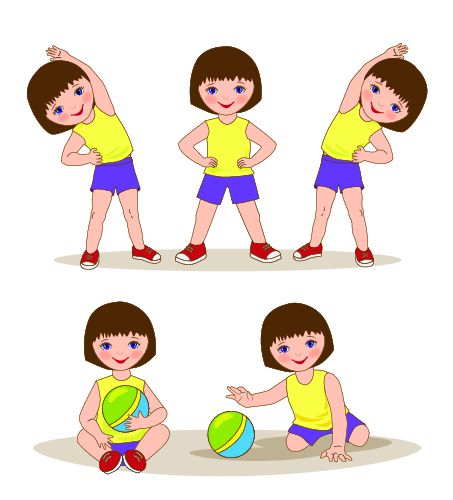 г. Первоуральск, 2022 г.Дополнительная общеразвивающая программа физкультурно-спортивной направленности «Тропинка к здоровью». – г. Первоуральск. – 2022г.Составитель: Тропина О.В., инструктор по дополнительному образованию.Дополнительная общеразвивающая программа физкультурно-спортивной направленности «Тропинка к здоровью» обеспечивает вариативность образовательного маршрута в соответствии с интересами и способностями воспитанников, направлена на удовлетворение конкретных образовательных потребностей родителей (законных представителей) как заказчиков образовательных услуг.Дополнительная общеразвивающая программа физкультурно-спортивной направленности «Тропинка к здоровью» разработана с целью приобщения детей к физической культуре дошкольника посредством занятий по корригирующей гимнастике.СОДЕРЖАНИЕI. ЦЕЛЕВОЙ РАЗДЕЛ1.1. Пояснительная запискаДополнительная общеразвивающая программа физкультурно-спортивной направленности «Тропинка к здоровью» (далее Программа) является нормативно-управленческим документом образовательного учреждения, обеспечивает развитие личности детей дошкольного возраста в различных видах общения и деятельности с учетом возрастных, индивидуальных психологических и физиологических особенностей, способностей, интересов и потребностей воспитанников.Формирование ценностного отношения детей к здоровью и здоровому образу жизни. Здоровье – великая ценность. Вырастить ребенка сильным, крепким, здоровым, умным – это цель всех родителей и одна из главных задач медиков и педагогов.Оздоровление подрастающего поколения – одна из приоритетных задач современного образования.Коррекция дефектов осанки - не только задача физического воспитания, но и важнейший момент первичной и вторичной профилактики ортопедических заболеваний и заболеваний внутренних органов.Педиатры отмечают, что одно из первых мест среди всех отклонений в состоянии здоровья детей занимают нарушения осанки и свода стопы.В дошкольном возрасте нарушения осанки, деформации стопы, как правило, имеют функциональный характер и определяются в основном слабостью мышечного тонуса и связочного аппарата.Осанка – это привычное положение туловища в пространстве, поза, обусловленная конституциональными, наследственными факторами, зависящая от тонуса мышц, состояния связочного аппарата, выраженности физиологических изгибов позвоночника.На формирование осанки большое влияние оказывает состояние нижних конечностей, в частности плоскостопие. Под плоскостопием понимают деформацию, сопровождающуюся уплощением сводов стопы.Формирование осанки и свода стопы – это процесс продолжительный, требующий систематических занятий.У детей с нарушением осанки снижены физиологические резервы дыхания, кровообращения, нарушены адаптивные реакции. Слабость мышц брюшного пресса приводит к нарушению нормального функционирования других систем организма.Чтобы оздоровительные упражнения были эффективны, то есть могли обеспечить ребенку полноценную тренировку, подбирать и выполнять их надо правильно.Низкое исходное положение (лежа, сидя, стоя на четвереньках, на коленях) способствует сохранению правильных изгибов позвоночника и уменьшению нагрузки на позвоночный столб.При выборе упражнений необходимо учитывать уровень физического развития, подготовленность и состояние здоровья ребенка. Объем и интенсивность нагрузки следует увеличивать постепенно. По мере освоения ребенком простых упражнений можно переходить к более сложным.Для формирования правильной осанки рекомендуется тренировать выпрямленное положение, прижавшись спиной к полу или стене. При этом сохраняется правильное положение головы, спины, таза, стоп. Мышечные ощущения при правильном положении тела, ребенок должен почувствовать и запомнить.Отличительные особенности программыРазвитие мышечной выносливости решается подбором упражнений для мышц, обеспечивающих длительное удержание тела в вертикальных положениях. Улучшение статической выносливости достигается путем систематических упражнений с увеличением времени периода сокращения мышц. Конечной целью тренировки силы и выносливости мышц туловища является создание так называемого «мышечного корсета», способного удерживать тело в покое и в движении и являющегося непременным условием для закрепления правильной осанки. Само по себе положение лежа способствует выпрямлению позвоночника, а упражнения в этих положениях еще больше усиливают эффект от применяемых движений.Статические упражнения должны сочетаться с динамическими. Разнообразные сочетания статических и динамических напряжений – лучшее средство выработки мышечной выносливости.Корригирующая гимнастика – хорошо продуманная детская физкультура: общеукрепляющая и формирующая жизненно важные навыки, и умения. Это занятия под специально подобранную музыку с использование разнообразного спортивного инвентаря, которые укрепляют мышцы ребенка, повышают способность ориентироваться в пространстве, развивают координацию и ловкость движений. Чувство ритма, гибкость и пластичность, внимание и быстроту реакции.Цели и задачи реализации программыОбщая цель программы – укрепление здоровья детей и совершенствование их физического развития, с учетом возрастных и физических особенностей для профилактики и коррекции нарушений опорно-двигательного аппарта.Задачи:Оздоровительные:Осуществлять профилактику и своевременную коррекцию предпатологического и патологического состояния;Оказывать общеукрепляющее воздействие и повышать неспецифическую сопротивляемость организма ребенка;Формировать и закреплять навыки правильной осанки;Укреплять мышцу или группу мышц, в зависимости от оздоровительного курса: икроножную, большеберцовую и мышцы формирующие свод стопы; трапециевидную, широчайшую, брюшной пресс.Увеличивать подвижность грудной клетки и диафрагмы;Укреплять мышечный корсет.Образовательные:Расширять и обогащать двигательный опыт детей;Совершенствовать двигательные умения и навыки в соответствии с возрастными и индивидуальными особенностями детей;Развивающие:Реализовать естественную потребность детей в двигательной активности, учитывая гиподинамию, обусловленную неблагоприятными условиями северной климатической зоны;Развивать физические качества и интеллектуальные способности (мышление, творческое воображение, внимание, восприятие, ориентировку в пространстве).Воспитательные:Воспитывать ответственное отношение к собственному здоровью, потребность в ежедневных физических упражнениях;Воспитывать сплоченность в коллективе, доброжелательное отношение друг к другу.Основным средством формирования правильной осанки и свода стопы, а также профилактикой их нарушений являются специальные физические упражнения.Корригирующая гимнастика способствует проведению более тщательной коррекции отклонений в физическом развитии и максимальному приближению физического развития и двигательных умений и навыков каждого ребенка к его возрастной норме.Формирование осанкиНесомненно, что гармоничное развитие мышц спины, брюшного пресса, верхних и нижних конечностей в основном обеспечивает удержание тела в вертикальном положении и в какой-то степени способствует сохранению осанки. Но вопрос о правильной осанке не может быть решен только соответствующим укреплением мускулатуры. Не меньшее значение имеет еще и воспитание у детей мышечно-суставных ощущений положения тела и отдельных его частей. Следовательно, в процессе формирования правильной осанки задача состоит в освоении умения дифференцировать ощущения положения отдельных частей тела, степень напряжения и расслабления мышц в покое и в движении.Разгрузка позвоночника заключается в освобождении от тяжести туловища, рук и головы, вес которых при вертикальном положении сдавливает межпозвоночные диски. Разгрузка позвоночника от веса собственного тела достигается переводом детей в горизонтальное положение: лежа на животе, спине, на боку, стоя на четвереньках. В этих положениях связочно-мышечная система позвоночного столба находится в состоянии относительного расслабления, и таким образом достигается разгрузка позвоночника.Принципы и подходы к формированию рабочей программыВ данной Программе используются следующие принципы:-наглядности, показ физических упражнений, образный рассказ, подражание, имитация известных детям движений;-индивидуализации в методике и дозировке физических упражнений в зависимости от особенностей заболевания и общего состояния ребенка;-систематичности, регулярность занятий, повышение нагрузки, увеличение количества упражнений, усложнение техники их исполнения;-доступности, обучение упражнениям от простого к сложному, от известного к неизвестному, учитывая степень подготовленности ребенка, соответствие содержания возрастным особенностям обучающихся;-сознательности, понимание пользы упражнений, потребность их выполнения в домашних условиях;-длительности применения физических упражнений, поскольку восстановление нарушенных функций возможно лишь при условии длительного и упорного повторения упражнений;-разнообразия и новизны в подборе и применении физических упражнений: целесообразно через каждые 2 – 3 недели обновлять 20 – 30% упражнений;-соблюдения цикличности при выполнении физической нагрузки в соответствии с показаниями: чередование упражнений с отдыхом, упражнения на расслабление;-всестороннего воздействия на организм ребенка с целью совершенствования механизмов регуляции и адаптации к физическим нагрузкам;-учета возрастных особенностей.Методологические подходы к формированию программы:-возрастной подход к воспитанию и обучению предполагает ориентировку педагога в процессе воспитания и обучения на закономерности развития личности ребенка (физиологические, психические, социальные и др.), а также социально – психологические особенности групп воспитуемых, обусловленных их возрастным составом, что находит отражение в возрастной периодизации развития детей;-индивидуальный подход к воспитанию и обучению дошкольника определяется как комплекс действий педагога, направленный на выбор методов, приемов и средств воспитания и обучения в соответствии с учетом индивидуального уровня подготовленности и уровнем развития способностей воспитанников. Он же предусматривает обеспеченность для каждого ребенка сохранения и укрепления здоровья, психического благополучия, полноценного физического воспитания. При этом индивидуальный подход предполагает, что педагогический процесс осуществляется с учетом индивидуальных особенностей воспитанников (темперамента, характера, способностей, склонностей, мотивов, интересов и пр.), в значительной мере влияющих на их поведение в различных жизненных ситуациях. Суть индивидуального подхода составляет гибкое использование педагогом различных форм и методов воздействия с целью достижения оптимальных результатов воспитательного и обучающего процесса по отношению к каждому ребенку. Применение индивидуального подхода должно быть свободным от стереотипов восприятия и гибким, способным компенсировать недостатки коллективного, общественного воспитания;-личностно-ориентированный подход, который предусматривает организацию образовательного процесса с учетом того, что развитие личности ребенка является главным критерием его эффективности. Механизм реализации личностно-ориентированного подхода – создание условий для развития личности на основе изучения ее задатков, способностей, интересов, склонностей с учетом признания уникальности личности, ее интеллектуальной и нравственной свободы, права на уважение. Личностно-ориентированный подход концентрирует внимание педагога на целостности личности ребенка и учет его индивидуальных особенностей и способностей. -личностно-деятельностный подход рассматривает развитие в ходе воспитания и обучения как с позиции педагога, так и с позиции ребенка. Педагог видит свою миссию в том, чтобы помочь обучающимся стать людьми: любознательными и пытливыми, знающими и умеющими пополнять знания, думающими, коммуникативными, непредубежденными и обладающими широким кругозором, способными принимать решения и отвечать на вызов, разносторонними, размышляющими и способными к рефлексии;-деятельностный подход, связанный с организацией целенаправленной деятельности в общем контексте образовательного процесса: ее структурой, взаимосвязанными мотивами и целями; видами деятельности (нравственная, познавательная, трудовая, художественная, игровая, спортивная и другие); формами и методами развития и воспитания; возрастными особенностями ребенка при включении в образовательную деятельность.Значимые характеристики для разработки рабочей программы.Структура корригирующей гимнастики строится с учетом заинтересованности детей и целенаправленной двигательной деятельности. Для этого используется частая смена движений с различной физической нагрузкой, разным темпом, чередованием развлекающих движений, с движениями, требующими физического и умственного напряжения. Все это позволяет сохранить интерес у детей к двигательной деятельности на протяжении всего занятия. Для достижения оптимальных результатов проведения корригирующих гимнастических упражнений следует придерживаться следующего: систематичность, правильность, длительность, беспрерывность.Характеристика возрастных возможностей детей среднего дошкольного возраста (4-5 лет)Движения ребенка становятся значительно более уверенными и разнообразными, так как расширились возможности опорно-двигательного аппарата. Скелет приобрел некоторую прочность в связи с активным процессом окостенения: начинается сокращение костей таза, изгибы позвоночника шейного и грудного отделов вполне отчетливы и определенны. Ребенок гораздо устойчивее в статических позах и в динамике.Дошкольники испытывают острую потребность в движении. В случае ограничения активной двигательной деятельности они быстро перевозбуждаются, становятся непослушными, капризными. Поэтому в средней группе особенно важно наладить разумный двигательный режим, наполнить жизнь детей разнообразными подвижными играми, игровыми заданиями, танцевальными движениями под музыку, хороводными играми ;Ребенок 5-го года жизни владеет в общих чертах всеми видами основных движений. Он стремится к новым сочетаниям движений, хочет испробовать свои силы в сложных видах движений и физкультурных упражнений. У детей возникает необходимость в двигательных импровизациях. Они берутся за выполнение любой двигательной задачи, но еще не умеют соизмерять свои силы, учитывать свои реальные возможности. Убедившись в не посильности выполнения двигательного действия, ребенок проделывает его лишь в общих чертах, не добиваясь завершения. Но при этом он искренне убежден в том, что выполнил движение полностью. Растущее двигательное воображение становится в этом возрасте одним из стимулов обогащения моторики детей разнообразными способами действий;Дети хорошо различают виды движений, частично овладевают умением выделять некоторые их элементы. Развивается способность воспринимать, представлять, анализировать и оценивать последовательность и качество своих действий.;Развитие физических качеств происходит под влиянием постоянных упражнений. В результате расширяются и обогащаются двигательные возможности детей, возрастают их физические силы. Возникает психологическая готовность к выполнению сложных двигательных действий и проявлению определенных волевых усилий.Характеристика возрастных возможностей детей среднего дошкольного возраста (5-6 лет)Этот возраст характеризуется активизацией ростового процесса: за год ребенок может вырасти на 7-10 см. Изменяются пропорции тела. В течение шестого года быстро увеличиваются длина конечностей, ширина таза и плеч у детей обоего пола.  Позвоночный столб ребенка пяти-шести лет также чувствителен к деформирующим воздействиям. Скелетная мускулатура характеризуется слабым развитием сухожилий, фасций, связок Совершенствуются движения, двигательный опыт детей расширяется, активно развиваются двигательные способности. Заметно улучшается координация и устойчивость равновесия, столь необходимые при выполнении большинства движений. При этом девочки имеют некоторое преимущество перед мальчиками ;Дети уже достаточно хорошо владеют основными видами движений, им знакомы различные гимнастические упражнения, подвижные игры. Начинается освоение разнообразных спортивных упражнений. Возрастают проявления самостоятельности, возникают творческие поиски новых способов действий, их комбинаций и вариантов. Начинают создаваться небольшие группировки по интересу к тому или иному виду упражнений.Дети начинают упражняться в движениях по своей инициативе, многократно повторять их без напоминания воспитателя, пытаясь освоить то, что не получается. При этом они довольно настойчиво преодолевают трудности. Растет уровень физической подготовленности дошкольников, создаются прочные психологические и физиологические основания для повышения их работоспособности путем целенаправленного развитияХарактеристика возрастных возможностей детей старшего дошкольного возраста (6-7(8) лет)Позвоночник в основном сформирован, хотя податлив к изменению, поэтому надо следить за осанкой детей. Увеличиваются удельный вес, сила мышц, их функции. На шестом и седьмом году жизни происходит качественный скачок в развитии движений, появляется выразительность, плавность и точность, особенно при выполнении общеразвивающих упражнений. Дети лучше усваивают ритм движения, быстро переключаются с одного темпа на другой. Точнее оценивается пространственное расположение частей тела, предметов. Дети начинают замечать ошибки при выполнении отдельных упражнений, способны на элементарный анализ. Они могут различать в содержании движения не только его основные элементы, но и детали. Начинают осваивать более тонкие движения в действии. В результате успешно осваивают прыжки в длину и высоту с разбега. Они начинают понимать красоту, грациозность движений. Дети почти не допускают ошибок, меньше требуют повторений. Появляется возможность выполнять упражнения в разных вариантах.У детей появляется устойчивый интерес к достижению коллективного результата в командных играх и эстафетах, формируется умение проводить подвижные игры самостоятельно. Физическое и нервное напряжение не должно быть длительным. Поэтому новые упражнения сочетаются с известными, делают между упражнениями паузу для отдыха.Характеристика плоскостопияВ научной литературе плоскостопие чаще всего рассматривается, как деформация стопы, характеризующая уплощением ее основ. Нередко плоскостопие является одной из причин нарушения осанки.При плоскостопии, сопровождающемся уплощением свода стопы, резко понижается опорная функция ног, изменяется положение таза, становится трудно ходить.Стопа, по данным многих исследований, это сложный сводный орган, выполняющий опорную, локомотивную и амортизационную функции.Она является опорой, фундаментом тела, поэтому естественно, что нарушение этого фундамента обязательно отражается на формировании подрастающего организма.Изменение формы стопы не только вызывает снижение ее функциональных возможностей, но и что особенно важно, изменяет положение таза, позвоночника. Это отрицательно влияет на функцию последнего и, следовательно, на осанку и общее состояние ребенка.С точки зрения специалистов, недостаточное развитие мышц и связок стоп неблагоприятно сказывается на развитии многих движений у детей, приводит к снижению двигательной активности и может стать серьезным препятствием к занятиям многими видами спорта.По форме различают: нормальную (сводчатую), уплощенную плоскость стопы. Различают поперечное и продольное плоскостопие, возможно сочетание обеих форм.При поперечном плоскостопии уплощается поперечный свод стопы, ее передний отдел опирается на головки всех пяти плюсневых костей, а не на I и IV как это бывает в норме.При продолжительном плоскостопии уплощен продольный свод и стопа соприкасается с полом почти всей площадью подошвы.Плоская стопа характеризуется опусканием ее продольного и поперечного свода, а в дальнейшем появляются тягостные симптомы: быстрая утомляемость, боли при ходьбе и стоянии.Плоскостопие может быть врожденным, встречается крайне редко, и приобретенным.Наиболее частыми причинами плоскостопия являются: слабость мышечно-связочного аппарата стопы (например, в результате рахита или чрезмерных нагрузок), ношение неправильно подобранной обуви, косолапость, травмы стопы, голеностопного сустава, лодыжки, а также параличи нижних конечностей.Наиболее ранние признаки плоскостопия: быстрая утомляемость ног, ноющие боли при ходьбе, а в дальнейшем и при стоянии, боли в стопе, мышцах голени и бедра, пояснице. К вечеру может появиться отек стопы, исчезающий за ночь. Детская стопа, по сравнению со взрослой, коротка, широка, а в пяточной области сужена. Пальцы расходятся, в то время как у взрослых они плотно прилегают друг к другу. У детей на подошве сильно развита подкожная клетчатка, заполняющая своды стоп, это нередко приводит к диагностическим ошибкам.Объем движения детской стопы больше, чем взрослой, в следствии значительной эластичности мышечно-связочного аппарата. Поэтому детская стопа менее приспособлена к статическим нагрузкам: прыжкам, соскокам с высоких снарядов. Стопы быстро утомляются и легко подвергаются деформации. При нагрузке своды стоп несколько уплотняются, но по окончании ее тотчас же, с помощью активного сокращения мышц, возвращаются в исходное положение.Успешная профилактика и коррекция плоскостопия возможны на основе комплексного использования всех средств физического воспитания: специальные комплексы упражнений, направленные на укрепление мышц стопы и голени, формирование сводов стопы.Работа по профилактике и коррекции плоскостопии должна осуществляться систематически.В процессе профилактики плоскостопии у детей необходимо:-следить за осанкой;-обращать внимание на то, чтобы они всегда держали корпус и голову прямо;-не разводили широко носки ног при ходьбе.-ежедневная гимнастика;-ходьба босиком в теплое время года по неровной почве. Это вызывает защитный рефлекс «щадящий» свод стопы, препятствующий появлению плоскостопия.Характеристика осанкиОсанка – привычное положение тела человека во время движения и покоя. Формируется с самого раннего детства в процессе роста, развития и воспитания. Это привычная поза человека, которая зависит от формы позвоночника и развития мускулатуры – опорного корсета.Различают осанку правильную, сутулую, лордотическую (круглая спина), выпрямленную (плоская спина), а также ассиметричную.Нарушение осанки возникает и прогрессирует чаще всего в связи со снижением двигательной активности в период интенсивного роста ребенка.Сколиоз – это боковое искривление позвоночника. При сколиозе, ладе в начальной стадии, имеется деформация позвоночника.Позвоночник – это одна из наиболее важных частей тела.Основные функции: опора, защита спинного мозга, амортизация толчков и сотрясений, обеспечиваются благодаря прочности, эластичности и подвижности позвоночника.Таким образом, для решения поставленных задач, разработаны комплексы по формированию правильной осанки.-Профилактика заболеваний бронхо-легочной системы у детей.Характеристика контингента воспитанников Филиала МАДОУ «Детский сад № 70» - «Детский сад №41»В филиале МАДОУ «Детский сад №70» - «детский сад №41» функционирует 11 групп. Общее количество воспитанников – 255.  Из них курс корригирующей гимнастики осваивает 148 воспитанников ( 2 средние группы, 2 старшие группы, 2 подготовительные группы).Периодичность занятий – 2 раза в неделю. Группы формируются по возрасту: 4-5 лет – средний возраст, 5-6 – старший возраст, 6-7 лет – подготовительный возраст.Работа с группой корригирующей гимнастики представляет собой комплексную систему физического воспитания и оздоровления детей с нарушениями опорно-двигательного аппарата.Курс корригирующей гимнастики делится на 3 периода. В подготовительном периоде используются знакомые упражнения с малым и средним количеством повторений. В это время создается зрительное восприятие правильной осанки и мысленное ее представление, повышается уровень общей физической подготовленности. Основной и заключительный периоды направлены на совершенствование навыка правильной осанки в усложненных вариантах выполнения упражнений.Занятия корригирующей гимнастики проводятся по разработанным комплексам специальных упражнений по профилактике нарушений осанки и плоскостопия, дыхательной системы, комплексы с использованием мячей-массажеров, с большими коррекционными мячами, палками, массажными дорожками, гимнастическими скамейками.Подвижные игры – наиболее доступный и эффективный метод, дающий возможность воздействовать на ребенка при его непосредственной активной помощи. Благодаря играм обыденное становится необычным, а потому особенно привлекательным. Важнейший результат игры – радость и эмоциональный подъем. Благодаря этому подвижные игры способствуют всестороннему, гармоничному физическому и умственному развитию детей, воспитанию у них волевых качеств, координации движений, ловкости и других важных умений.В игровой деятельности детей объективно сочетаются два важных фактора – с одной стороны, дети включаются в двигательную активность, развиваются физически, с другой – получают моральное, эмоциональное и эстетическое удовлетворение от этой деятельности.Занятия проводятся: два раза в неделю, во второй половине дня. Длительность занятий зависит от возраста: средняя группа – 20 минут, старшая группа – 25 минут, подготовительная группа – 30 минут.Развивающее оценивание качества образовательной деятельностиСпособы определения результативностиНа первом занятии, в середине курса и последнем занятии проводится мониторинг, он включает в себя следующие упражнения:ПП – подвижность позвоночника. Норма – при наклоне вперед, достать до пола пальцами рук, не сгибая ноги в коленях.ДП – дыхательная пауза. После умеренного вдоха, выдох со звуком «м-м-м». Норма >  (для детей 6-7 лет), > (для детей 4-5 лет).ВМЖ – выносливость мышц живота. Лежа на спине, руки за головой – поднять и удерживать прямые ноги на уровне 45 градусов. Норма >   (для детей 4-5 лет) и > (для детей 6-7 лет).ВМС – выносливость мышц спины. Лежа на животе, на кушетке, верхняя часть туловища на весу, ноги удерживает инструктор, руки на поясе – удерживать туловище параллельно пола, голову не запрокидывать. Норма >(для детей 4-5 лет) и >1’30” (для детей 6-7 лет).Д – динамометрия (сила правой и левой руки). Проводится сравнительный анализ результатов.Формы подведения итогов реализации дополнительной общеразвивающей программыПодведение итогов реализации оздоровительной программы проводятся в форме открытых занятий в конце курса для родителей и педагогов.Для педагогов и родителей проводятся консультации, семинары-практикумы, открытые и практические занятия, где они знакомятся с методикой проведения оздоровительных мероприятий, обучаются правильному выполнению упражнений и страховке ребенка.Выдаются комплексы упражнений для дальнейших самостоятельных занятий в домашних условиях.Результаты мониторинга доводятся до сведения родителей и воспитателей.  Планируемые результаты освоения программыСотрудничество с врачом-ортопедомВрач-ортопед и инструктор по физической культуре проводят предварительный осмотр детей с целью выявления нарушений опорно-двигательного аппарата. На основании поставленного диагноза и рекомендаций врача-ортопеда ребенок направляется для занятий в группу корригирующей гимнастики детского сада.Повышая компетентность родителей в вопросах воспитания здорового ребенка, я привлекаю их к участию в наших занятиях, что позволяет им на практике обучаться приемам самостоятельной и индивидуальной работы в домашних условиях.В результате проведения оздоровительных мероприятий и коррекционной работы, на основании диагностики и осмотра врача-ортопеда выявлена положительная динамика в укреплении мышечного корсета, формировании правильной осанки и состояния опорно-двигательного аппарата. К концу прохождения курса занятий корригирующей гимнастики у детей дошкольного возраста должны быть сформированы:-навыки правильной осанки и стереотип правильной походки; -сознательное отношение к занятиям;-общая и силовая выносливость; -координация движений и динамическое равновесие; -гибкость и подвижность позвоночника;-навыки укрепления мышц верхних и нижних конечностей;-повышение уровня физического развития и физической подготовленности.-личностные качества: трудолюбие, аккуратность, дисциплинированность, настойчивость, двигательная память.-укреплены мышцы или группы мышц.-укреплен мышечный корсет;-обогащен двигательный опыт детей.Требования ФГОС ДО к результатам освоения программы определены в виде целевых ориентиров дошкольного образования, которые представляют собой социально-нормативные возрастные характеристики возможных достижений ребенка на этапе завершения уровня дошкольного образования с учетом специфики дошкольного детства (гибкость, пластичность развития ребенка, высокий разброс вариантов его развития, его непосредственность и непроизвольность), а также системных особенностей дошкольного образования (необязательность уровня дошкольного образования в Российской Федерации, отсутствие возможности вменения ребенку какой-либо ответственности за результат). Целевые ориентиры определяются независимо от вида групп, форм реализации данной программы, от её характера, особенностей развития детей и дошкольного учреждения. Целевые ориентиры не подлежат непосредственной оценке, в том числе в виде педагогической диагностики (мониторинга), и не являются основанием для их формального сравнения с реальными достижениями детей. Они не являются основой объективной оценки соответствия установленным требованиям образовательной деятельности и подготовки детей, оценки как итогового, так и промежуточного уровня развития детей, в том числе в рамках мониторинга (в том числе в форме тестирования, с использованием методов, основанных на наблюдении или иных методов измерения результативности детей).           В ходе  реализации программы корригирующей гимнастики ожидается получить следующие результаты: -улучшение состояния опорно-двигательного аппарата детей дошкольного возраста, правильной осанки и положения всего тела при ходьбе и посадке, повышение  интереса детей к двигательной деятельности, развитие физических качеств детей, укрепление мышечного корсета. -снижение заболеваний бронхо-легочной системы у воспитанников, укрепление общего и местного иммунитета.            -форма участия в образовательном процессе в качестве равноправных партнеров, форма совместной деятельности детей, родителей и педагогов, повышение заинтересованности педагогов и родителей процессом физического развития, воспитания и оздоровления детей в дошкольном учреждении и дома.II. СОДЕРЖАТЕЛЬНЫЙ РАЗДЕЛ2.1. Описание образовательной деятельности, вариативных форм, способов, методов и средств реализации рабочей программы В данном разделе определено содержание организации образовательной деятельности, направленной на обеспечение полноценного развития детей в возрасте от 4 до 8 лет по направлению: физическое развитие на основе учета возрастных и индивидуальных, психологических и физиологических особенностей, способностей и потребностей воспитанников.Содержание дополнительной общеобразовательной программы – дополнительной общеразвивающей программы «Корригирующая гимнастика в условиях детского сада»Последовательность обучения детей физическим упражнениямЭтапы обучения могут сокращаться и удлиняться, это зависит от:-сложности упражнения;-возраста детей и их физической подготовки;-уровня развития физических качеств;-эмоционального состояния детей;-методов и приемов, которые использует воспитатель в своей работе;-сознательного отношения детей к двигательной деятельности.Алгоритм классического занятия корригирующей гимнастикиЗанятие состоят из трех частей: вводной, основной, заключительной.Задача вводной части – организация детей для предстоящего занятия.Используются упражнения строевого характера: (ходьба на носках, на пятках, на наружном крае стопы, ходьба с высоким подниманием колен, ходьба широким шагом, гимнастическая ходьба, ходьба с крестным шагом, ходьба в полу-приседе, приседе, ходьба с различным движением рук бег, бег на носках, бег змейкой, бег врассыпную, бег с высоким подниманием колен, бег с изменением темпа), короткие игровые задания и упражнения по коррекции осанки. Задачей основной части является укрепление нарушениями осанки и плоскостопия. Общеразвивающие упражнения (О.Р.У.) Заключительная часть – осуществляет совершенствование двигательных навыков. Упражнения на восстановление дыхания, малоподвижные игры, релаксация.Календарный план по корригирующей гимнастике 2.2. Особенности образовательной деятельности разных видов и культурных практикРазвитие ребенка в образовательном процессе ДОО осуществляется целостно в процессе всей его жизнедеятельности. В то же время освоение любого вида деятельности требует обучения общим и специальным умениям, необходимым для ее осуществления. Формы организованной образовательной деятельности «Корригирующая гимнастика» для обучающихся воспитанников - групповая. Максимально допустимый объем образовательной нагрузки соответствует санитарно-эпидемиологическим правилам и нормам СанПиН 2.4.3648-20. Продолжительность образовательной деятельности зависит от возраста детей: средняя группа – 20 минут, старшая группа – 25 минут, подготовительная группа – 30 минут. Образовательная деятельность, осуществляется в вечерний отрезок времени, включает: коррекционно-оздоровительную гимнастику,  подвижные и спортивные игры. Культурные практикиСогласно ФГОС ДО должно обеспечивать развитие личности, мотивации детей в разных видах деятельности (общении, игре, развлечении). Успешная реализация культурной практики не возможна без педагогической поддержки ребенка. Педагогическая поддержка направлена на: -поддержку здоровья и физических сил ребенка: организацию здоровьесберегающего режима жизни детей, приобщение их к индивидуально подобранным формам двигательной активности, к занятиям, укрепляющим здоровье;-поддержку ребенка в области общения: создание условий для взаимодействия детей,  помощь в сознательном выборе поведения, поддержку проявления индивидуальных способностей детей в игровой деятельности;-поддержку семьи ребенка: изучение семейных отношений, взаимодействие с наиболее авторитетными для ребенка членами семьи.2.3. Способы и направления поддержки детской инициативы Детская инициатива – спонтанное, самостоятельное проявление ребёнком своей активности, его включение в тот или иной вид деятельности по собственной воле.В Федеральном государственном образовательном стандарте дошкольного образования указывается, что одним из основных принципов дошкольного образования является поддержка детской инициативы в различных видах деятельности.Способы поддержки детской инициативы в двигательной активности:1. Создание условий.2. Позиция педагога.3. Формы организации деятельности.Задача педагога – поддержать инициативу во всех её сферах и специфичных видах деятельности. Поддержка детской инициативы осуществляется путём:1) Создания развивающей предметно-пространственной среды. Образовательная среда, должна стимулировать физическое развитие детей.2) Обеспечения психолого-педагогической поддержки ребёнка. Педагог занимает позицию уважения к ребёнку. Уважать ребенка – значит считаться с ним, учитывая, насколько то или иное дело важно для него здесь и сейчас, и насколько то, что он делает, соответствует содержаниям, заложенным в культуре.3) Выбора педагогом культурных практик с учётом возраста и индивидуальных особенностей детей.Существуют следующие способы и направления поддержки детской инициативы:- уважать индивидуальные вкусы и привычки детей,- выбор оптимального уровня нагрузки (в соответствии со способностями и возможностями ребенка так, чтобы он справился с заданием),- поощрение, похвала, подбадривание (правильности осуществляемого ребенком действия, а не его самого),- обеспечение благоприятной атмосферы, доброжелательность со стороны педагога, отказ педагога от высказывания оценок и критики в адрес ребенка,- положительная оценка (как итогового, так и промежуточного результата),- проявление внимания к интересам и потребностям каждого ребенка,- косвенная (недирективная) помощь (подсказать желаемое действие, направить и др.),- личностный пример педагога дополнительного образования  (использование грамотной правильной речи, отношение к собеседнику, настроение),- отсутствие запрета на выбор партнера для действия, игры, роли и др.),- предложение альтернативы (другого способа, варианта действия),-  обеспечение выбора различных форм деятельности (индивидуальной, парной, групповой),- отмечать и приветствовать даже самые минимальные успехи детей,- предоставление детям возможности активно задавать вопросы,- не критиковать результаты ребенка и его самого как личность,- обращаться к детям с просьбой продемонстрировать свои достижения и научить его добиваться таких же результатов сверстников,- поощрять занятия двигательной активности,- создавать в группе положительный психологический микроклимат.Развитие детской инициативы у детей в разные периоды жизни4 – 5  летНаправления работы:1. Создавать условия для реализации собственных планов и замыслов каждого ребенка;2. Рассказывать детям о реальных, а также возможных в будущем достижениях;3. Отмечать и публично поддерживать любые успехи детей;4. Поощрять самостоятельность детей и расширять её сферу;5. Помогать ребенку найти способ реализации собственных поставленных целей;6. Способствовать стремлению научиться делать что-то и поддерживать радостное ощущение возрастающей умелости;7. В ходе занятий и в повседневной жизни терпимо относится к затруднениям ребенка, позволять действовать ему в своем темпе;8. Не критиковать результаты деятельности детей, а также их самих;9. учитывать индивидуальные особенности детей, стремиться найти подход к застенчивым, нерешительным, конфликтным, непопулярным детям;10. Уважать и ценить каждого ребенка независимо от его достижений, достоинств и недостатков;11. Создавать в группе положительный психологический микроклимат, в равной мере проявлять любовь ко всем детям: выражать радость при встрече, использовать ласку и теплые слова для выражения своего отношения к каждому ребенку, проявлять деликатность и терпимость.5-6 летНаправления работы:1. Уважать индивидуальные вкусы и привычки детей,2. Выбирать оптимальный уровень нагрузки (в соответствии со способностями и возможностями ребенка так, чтобы он справился с заданием),3 Предоставлять детям возможности активно задавать вопросы,4. Поощрять, хвалить, подбадривать (правильности осуществляемого ребенком действия, а не его самого),5. Обеспечивать благоприятную атмосферу, доброжелательность со стороны педагога, отказ педагога от высказывания оценок и критики в адрес ребенка,6. Давать положительную оценку (как итогового, так и промежуточного результата),7. Проявлять внимание к интересам и потребностям каждого ребенка,8. Оказывать косвенную (недирективная) помощь (подсказать желаемое действие, направить и др.),9.  Обеспечивать право выбора различных форм деятельности (индивидуальной, парной, групповой),10. Отмечать и приветствовать даже самые минимальные успехи детей,11. Не критиковать результаты ребенка и его самого как личность,12.Обращаться к детям с просьбой продемонстрировать свои достижения и научить его добиваться таких же результатов сверстников,13. Поощрять занятия двигательной активности,14. Создавать в группе положительный психологический микроклимат.6 – 8 летНаправления работы:1. Вводить адекватную оценку результата деятельности ребенка с одновременным признанием его усилий и указанием возможных путей и способов совершенствования физической деятельности;2. Спокойно реагировать на неуспех ребенка и предлагать несколько вариантов исправления работы: повторное исполнение спустя некоторое время, доделывание, совершенствование деталей. Рассказывать детям о своих трудностях, которые испытывали при обучении новым видам деятельности;3. Создавать ситуации, позволяющие ребенку реализовать свою компетентность, обретая уважение и признание взрослых и сверстников;4. Обращаться к детям, с просьбой продемонстрировать свои достижения и научить его добиваться таких же результатов сверстников;5.П чувство гордости за свой труд и удовлетворение его результатами;6. Создавать условия для различной самостоятельной творческой деятельности детей по их интересам и запросам, предоставлять детям на данный вид деятельности определенное время; создавать в группе положительный психологический микроклимат, в равной мере проявляя любовь и заботу ко всем детям;7. Уважать индивидуальные вкусы и привычки детей;8. Поощрять желание создавать что- либо по собственному замыслу9. Показывать личностный пример педагогом  (использование грамотной правильной речи, отношение к собеседнику, настроение),10. Предоставить право выбора партнера для действия, игры, роли и др.),11. Предлагать альтернативу (другого способа, варианта действия).12.Обращаться к детям с просьбой продемонстрировать свои достижения и научить его добиваться таких же результатов сверстников,13. Поощрять занятия двигательной активности,14. Создавать в группе положительный психологический климат2.4.Особенности взаимодействия педагогического коллектива с семьями воспитанниковЦель работы с родителями - создание условий для выстраивания партнерских отношений  с семьями воспитанников,  повышение педагогической компетентности родителей в области физического развития, направленных на профилактику  нарушения осанки и плоскостопия. Задачи:Знакомить с возможностями в физическом развитии детей направленных на профилактику  нарушения осанки и плоскостопия;Поддерживать стремление родителей укреплять здоровье детей в детском саду и в домашних условиях;Формировать ценностное отношение к здоровью и здоровому образу жизни.Информировать родителей о детских достижениях в области физического развития.Вырабатывать единство в подходе к оздоровлению детей в дошкольном учреждении и дома. III. ОРГАНИЗАЦИОННЫЙРАЗДЕЛ3.1. Описание материально-технического обеспечения рабочей программы Используемый инвентарь не только удобный, развивает вкус детей, содействует их эстетическому воспитанию. Предлагаемый материал дает возможность проводить занятия в интересной, увлекательной форме.В физкультурном зале имеются:-гимнастические коврики 20шт.;-кубики пластмассовые 40шт;-кольца резиновые диаметром 15см. 20шт-обручи пластмассовые диаметром 60см 20 шт.; -мешочки для метания 20шт.; -флажки разноцветные 20шт.;-мячи резиновые диаметром 15 см 20шт;-массажные мячи диаметром 5см 20шт.;-гантели пластмассовые 40шт.;-платочки 25х25 см 20 шт.;-коврик массажный 28 х 28 см резиновый 5шт;-дуги для подлезания 2 комплекта;-конусы 20шт.;-палка гимнастическая 70см 20шт;-ребристая дорожка пластмассовая 2шт.;-разметочная фишка 2 комплекта;-«змейка-шагайка» 2шт.;-канат гимнастический 1 шт.; -скамья гимнастическая 2шт;-шведская стенка 1шт;3.2 Обеспечение методическими материалами и средствами обучения и воспитанияПеречень необходимых методических пособий для реализации содержания Программы3.3. Кадровые условияКадровое обеспечение реализации ПрограммыПедагог дополнительного образования, имеющий высшее профессиональное образование или среднее профессиональное образование в области, соответствующей профилю Программы, либо высшее профессиональное образование или среднее профессиональное образование и дополнительное профессиональное образование по направлению «Образование и педагогика». Педагог дошкольного образовательного учреждения, имеющий высшее профессиональное образование или среднее профессиональное образование по направлению подготовки «Образование и педагогика», либо высшее профессиональное образование или среднее профессиональное образование и дополнительное профессиональное образование в области, соответствующей профилю Программы.3.4 Распорядок дняДанный курс рассчитан на 1 учебный год, 51 час. Занятия у детей средней группы (возрастная категория 4-5 лет) проходят в течение 20 минут, у детей старшей группы (возрастная категория 5-6 лет) проходят в течение 25 минут, подготовительной группы (возрастная категория 6-7(8)) - 30 минут. Частота проведения занятий максимально учтена и исходит из реальных потребностей и интересов дошкольников, составляет 2 раза в неделю. Следует отметить, что цели и задачи данного курса формируются на уровне, доступном детям данного возраста, исходя из их потребностей и возможностей.3.4.1 Учебный план на 2022-2023 учебный год3.4.2 Расписание занятий на 2022-2023 учебный год 3.4.3 Календарный учебный график3.5. Особенности организации развивающей предметно-пространственной средыОрганизация развивающей предметно-пространственной среды является непременным компонентом элементом для осуществления педагогического процесса, носящего развивающий характер. Предметно-пространственная среда как организованное жизненное пространство, способна обеспечить физическое развитие дошкольника, удовлетворить потребности его актуального и ближайшего развития.Развивающая предметно-пространственная среда рассматривается как система материальных объектов и средств деятельности ребенка, функционально моделирующая содержание развития его духовного и физического облика, для овладения культурными способами деятельности, с ориентацией на специфику социокультурных и иных условий, в которых осуществляется образовательная деятельность.Среда рассматривается:-с точки зрения психологии, как условие, процесс и результат саморазвития ребенка;-с точки зрения педагогики, среда как условие жизнедеятельности ребенка, усвоения социального опыта, развития физических качеств; удовлетворения потребностей субъекта.Предметно-пространственная среда должна обеспечивать:Охрану и укрепление их здоровья, учёт особенностей и коррекцию недостатков их развития.Возможность общения и совместной деятельности детей.Модель построения жизненного пространстваПринято и утверждено:на заседании Педагогического совета филиала МАДОУ «Детский сад № 70» - «Детский сад №41»протокол № _1_ «_31_» _августа__ 2022 г.Согласовано: на заседании Совета родителейфилиала  МАДОУ «Детский сад № 70» - «Детский сад №41»протокол № _1__ «_31_» _августа_2022 г.Утверждено:приказом директора МАДОУ«Детский сад № 70» № 01-161/2 от «31» августа 2022 г.I. ЦЕЛЕВОЙ РАЗДЕЛ1.1. Пояснительная записка1.1.1. Цели и задачи реализации рабочей программы1.1.2. Принципы и подходы к формированию рабочей программы 1.1.3. Значимые характеристики для разработки рабочей программы. 1.2. Планируемые результаты освоения программыII. СОДЕРЖАТЕЛЬНЫЙ РАЗДЕЛ2.1. Описание образовательной деятельности, вариативных форм, способов, методов и средств реализации рабочей программы 2.2. Особенности образовательной деятельности разных видов и культурных практик2.3. Способы и направления поддержки детской инициативы 2.4. Особенности взаимодействия педагогического коллектива с семьями воспитанниковIII. ОРГАНИЗАЦИОННЫЙ РАЗДЕЛ3.1. Описание материально-технического обеспечения рабочей программы 3.2 Обеспечение методическими материалами и средствами обучения и воспитания3.3 Кадровые условия3.4 Распорядок дня3.4.1 Учебный план на 2022-2023 учебный год3.4.2 Расписание занятий на 2022-2023 учебный год 3.4.3 Календарный учебный график3.5. Особенности организации развивающей предметно-пространственной среды33457121313525356575758595960616163Дети 4-5 летДети 4-5 летДети 4-5 летПериодыСрокиЗадачиПодготовительный период1-15занятие1. Воспитывать осознанное отношение к занятиям.2. Формировать навык принимать и фиксировать правильную осанку.3. Обучать специальным корригирующим упражнениям.4. Обучать правильному выполнению упражнений для формирования осанки и укрепления свода стопы.5. Обучать элементам самомассажа рук и стоп.6. Обучать правильному дыханию и звуковой гимнастике.Основной период16-50занятие1. Закреплять навык правильной осанки и выработать стереотип правильной походки.2. Развивать гибкость и подвижность позвоночника.3. Обучать упражнениям, укрепляющим мышечный корсет, с применением гимнастического инвентаря (гимнастические палки, скамейки, ортопедические мячи, мячи-массажеры).4. Закреплять умение правильно дышать. Заключительный период51-80 занятие1. Укреплять мышцы верхнего плечевого пояса и нижних конечностей.2. Развивать общую и силовую выносливость.3. Совершенствовать навык правильной осанки, отрабатывать стереотип правильной походки.4. Развивать координацию движений и динамического равновесия.5. Применять полученные навыки в семье.Дети 6-8 летДети 6-8 летДети 6-8 летПериодыСрокиЗадачиПодготовительный период1-15занятие1. Воспитывать осознанное отношение к занятиям.2. Формировать навык принимать и фиксировать правильную осанку.3. Обучать специальным корригирующим упражнениям.4. Обучать правильному выполнению упражнений для формирования осанки и укрепления свода стопы.5. Обучать элементам самомассажа рук и стоп.6. Обучать упражнениям, укрепляющим мышечный корсет.7. Обучать упражнениям, укрепляющим мышцы нижних конечностей.8. Обучать правильному дыханию и звуковой гимнастике.Основной период16-50занятие1. Закреплять навык правильной осанки и выработать стереотип правильной походки.2. Развивать гибкость и подвижность позвоночника.3. Обучать упражнениям, укрепляющим мышечный корсет, с применением гимнастического инвентаря (гимнастические палки, скамейки, ортопедические мячи, мячи-массажеры).4. Закреплять упражнения, для формирования сильного мышечного корсета.5. Закреплять упражнения для нижних конечностей.6. Обучать и закреплять упражнениям для развития координации и динамического равновесия.7. Закреплять элементы самомассажа.8. Закреплять умение правильно дышать. Заключительный период51-80 занятие1. Укреплять мышцы верхнего плечевого пояса и нижних конечностей.2. Развивать общую и силовую выносливость.3. Совершенствовать навык правильной осанки, отрабатывать стереотип правильной походки.4. Развивать координацию движений и динамического равновесия.5. Закрепить обучение специальных корригирующих упражнений.6. Обучить и закрепить упражнениям в парах.7. Применять полученные навыки в семье.ПериодыЦельМетод обученияПодготовительный периодОзнакомить детей с новыми двигательными действиями; создать целостное представление обо всем двигательном акте и разучивать до овладения ими в общих чертах.-Словесный: название, объяснение.-Наглядный: правильный, безукоризненный, четкий показ образца в надлежащем темпе от начала до конца.-Практический: расчлененный показ двигательного действия в более медленном темпе; самостоятельное выполнение действия детьми во время слушания указаний инструктора.Длительность этапа: 2-3 занятия.Основной периодУточнить правильность выполнения деталей разучиваемого действия; исправить имеющиеся ошибки и добиться правильного выполнения двигательного действия в целом.-Словесный: название, частичное объяснение, словесные инструкции, разъяснения, пояснения; во время выполнения движений инструктор дает указания, направленные на качественное выполнение отдельных элементов движения.-Наглядный: расчлененный показ элементов движения.-Практический: многократное повторение движения.Длительность этапа: 3-6 занятий.Заключительный периодЗакрепить и совершенствовать приобретенный навык владения техникой двигательного действия; стимулировать детей к самостоятельному выполнению движений в целом и создать возможность применения его в играх и в жизни.-Словесный: название, оценка, вопросы.-Практический: выполнение движений в играх и соревнованиях, использование усвоенного навыка в игровых и жизненных ситуациях. Выполнение творческих заданий (внести какое-либо изменение в известное ему упражнение и создать его вариант, скомбинировать из знакомых новое, придумать свое, оригинальное).Длительность этапа: от 10 и более занятий.для детей 4 – 5 летдля детей 4 – 5 летдля детей 4 – 5 летдля детей 4 – 5 летдля детей 4 – 5 летдля детей 4 – 5 летдля детей 4 – 5 летдля детей 4 – 5 летдля детей 4 – 5 летдля детей 4 – 5 летдля детей 4 – 5 летдля детей 4 – 5 летКоррекционные целиПостроения, перестроенияХодьбаБегУпражненияРавновесиеПрыжкиМетаниеЛазание, ползаниеИгры разной подвижностиУпражненияРелаксацияОКТЯБРЬОКТЯБРЬОКТЯБРЬОКТЯБРЬОКТЯБРЬОКТЯБРЬОКТЯБРЬОКТЯБРЬОКТЯБРЬОКТЯБРЬОКТЯБРЬОКТЯБРЬФормирование правильного стереотипа ходьбы и навыков правильной осанкиПостроение в колонну по одномуХодьба в колонне по одному, на носках, на пяткахБег в колонне по одному, врассыпную с нахождением своего места в колонне по одному, по сигналу«Лягушата», «Походи боком»Ходьба по канату, лежащему на полу, боком приставным шагомП-Прокатывание мяча по дорожке, через дуги, попадая им в кубик, стоящий за дугамиПодлезание под дуги (догоняя свой мяч)П«Раз, два, три – место свое займи», «У медведя во бору», «Самый внимательный»«Кач-кач», «По-турецки мы сидели…»Под речевое сопровождение «Дедушка Молчок»Укрепление мышечного корсетаПостроение в шеренгу, перестроение в колонну по одномуХодьба в колонне по одному, с высоким подниманием коленБег в колонне по одному, змейкой, по диагонали«Великаны и гномики», «Все спортом занимаются»Ходьба по гимнастической скамейке с сохранением правильной осанкиПрыжки на обеих ногах с продвижением вперед (3 – 5 м)Перебрасывание мяча друг другу от груди, стоя в шеренгах-«Ловишка с ленточками», «Пес и кролики», «Мяч водящему»«Черепахи», «Ёжик вытянулся, свернулся»Под речевое сопровождение «Волшебный сон»Укрепление голеностопного сустава, мышечного корсета позвоночникаПостроение в шеренгу, перестроение в колонну по одномуХодьба в колонне по одномуВ колонне по одному, с захлестом голени назад, с высоким подниманием колен«Цапля», «Гуси», «Белые медведи»Ходьба по гимнастической скамейке, на середине скамейке присесть, затем выпрямиться и пройти до конца скамейки, руки в стороныПрыжки в длину с место на мягкое покрытие-Подлезание под дуги (стоящие друг от друга на расстоянии 1м) правым и левым боком«Курочка Хохлатка», «Лиса и цыплята»«Кошечка», «Качалка»Под речевое сопровождение «Космос»Укрепление мышечно-связочного аппарата ног и туловищаПостроение в колонну по одному, перестроение в колонну по двоеХодьба в колонне по одному, на носках, на пятках с выполнением подражател ьнх движенийБег в колонне по одному, змейкой, по диагонали, медленныйоздоровительный бег до 1 мин«Кузнечик», «Прыгаем в снег»Ходьба по ребристой доске, руки в стороныПрыжки на обеих ногах с продвижением вперед (вправо, влево через канат, лежащий на полу)Подбрасывание и ловля мяча обеими рукамиПодлезание под дуги, стоящие друг от друга на расстоянии 1м«Воробушки и автомобиль», «Мишка бурый», «Отгадай, догони!»«Лев в цирке», «Качели»Под речевое сопровождение «Олени»НОЯБРЬНОЯБРЬНОЯБРЬНОЯБРЬНОЯБРЬНОЯБРЬНОЯБРЬНОЯБРЬНОЯБРЬНОЯБРЬНОЯБРЬНОЯБРЬФормирование правильной осанки, укрепление мышц конечностей и туловищаПостроение в шеренгу, перестроение в колонну по одномуОбычная ходьба по залу, на носках, на пяткахБег по кругу, в прямом направлении в колонне по одному«Поезд», «Прогулка в лес»Ходьба по гимнастической скамейке с перешагиванием через кубикиПрыжки на обеих ногах из обруча в обруч (обручи лежат на полу последовательно)-Лазание по гимнастической стенке с переходом на другой пролет«Мишка бурый», «Затейники»«Морская звезда», «Цапля»Под музыкальное и речевое сопровождение «Сказка»Улучшение координации движений, укрепление опорно-двигательного аппаратаПостроение в шеренгу, перестроение в колонну по одномуХодьба в колонне по одному, между предметами змейкойБег по площадке в колонне по одному, змейкой между предметами«Цапля», «Гуси», «Белые медведи»Ходьба с перешагиванием через набивные мячи, высоко поднимая колени, руки на поясе, носки оттянуты, голова прямоПрыжки на правой и левой ногах с продвижением впередБросание мяча вверх и ловля его двумя рукамиПолзание по гимнастической скамейке на четвереньках, с опорой на руки и колени«Карусель», «пес и кролики», «Ровным кругом»«Стойкий оловянный солдатик»Под речевое сопровождение «Веселые гномы»Укрепление мышц туловища и конечностейПерестроение в колонну по одномуХодьба в колонне по одному с выполнением подражательных движенийБег с высоким подниманием колен, с захлестыванием голени назад«Все спортом занимаются»Ходьба по гимнастической скамейке боком приставным шагомПрыжки на правой и левой ногах через шнуры (расстояние 20 – 30 см)-Подлезание под дуги правым и левым боком«Мышки-шалунишки», «Разноцветные автомобили», «Рыбаки»«Потягивание», «Ах, ладошки, вы, ладошки»Под музыкальное и речевое сопровождение «Волшебный сон»Укрепление опорно-двигательного аппаратаПостроение в колонну по одному, перестроение в шеренгуХодьба спортивная, гимнастическим шагом, на пятках, на носкахОздоровительный бег в среднем темпе до 1 минуты«Ракеты», «Великаны и гномики»-Прыжки в длину с места, с приземлением на полусогнутые ногиБросание мяча вверх и ловля его двумя руками с хлопками в ладоши-«Птицы в гнездах», «Пятнашки», «Сбить мяч»«Танец медвежат», «Цапля»Под музыкальное и речевое сопровождение «Океан»ДЕКАБРЬДЕКАБРЬДЕКАБРЬДЕКАБРЬДЕКАБРЬДЕКАБРЬДЕКАБРЬДЕКАБРЬДЕКАБРЬДЕКАБРЬДЕКАБРЬДЕКАБРЬРазвитие координации движений, укрепление туловищаПостроение в шеренгу, перестроение в колонну по одномуОбычная ходьба, на носках, на пяткахОздоровительный бег по зала, змейкой, по диагонали«Все спортом занимаются»Ходьба на носках между набивными мячами, руки на поясеППрыжки на обеих ногах через кубикиЗ-Ползание по гимнастической скамейке на животе, хват руками с боков скамейкиП«Лохматый пес», «Ручейки и озера», «Попади в корзину»«Покачай малышку», «Паровозик»Под речевое сопровождение «Молчок»Укрепление мышц, участвующих в формировании свода стопыПостроение в шеренгу, перестроение в колонну по одномуХодьба в колонне по одному. «Цапли», «Великаны и гномики»Бег в колонне по одному с преодолением препятствий«Я по тропочке иду», «Лягушки»Ходьба по гимнастической скамейке, приставляя пятку одной ноги к носку другой-Подбрасывание и ловля мяча обеими руками, не прижимая его к грудиПолзание по-пластунски под дугами, стоящими друг от друга на расстоянии 1м«Карусели», «Льдинки, ветер и мороз», «Ель, елка, елочка»«Колобок», «Ножницы»Под речевое сопровождение «Олени»Компенсация деформаций и восстановление свода стопыПостроение в колонну по одномуХодьба в колонне, на носках, в полуприседеБег в колонне по одному, боковой галоп (правое, левое плечо вперед)«Цапля», «Гуси», «Белые медведи»-Прыжки на обеих ногах через шнур с продвижением вперед (канат), вправо и влевоЗабрасывание мешочка с песком в обруч, лежащий на полуВлезание на гимнастическую стенку и спуск с нее«Лиса и ежики», «Стой, олень!», «Ежик вытянулся, свернулся»«Птица», «Велосипед»Под речевое сопровождение «Космос»Укрепление мышечного корсета позвоночникаПостроение в шеренгу, перестроение в колонну по одномуХодьба в колонне по одному, на носках, на пятках с выполнением подражательных движенийБег в колонне по одному, меняя направление движения по сигналу«Ракеты», «Великаны и гномики»«Самый ловких». Ходьба по гимнастической скамейке с перешагиванием через кубики, руки в стороны«Кто быстрее». Прыжки из обруча в обруч на обеих ногахЗ-«Пролезай, не задевай». Пролезание правым, левым боком под дуги, стоящие на полу друг от друга на расстоянии 1 – 1,5 м«Посадка картофеля», «Кач-кач»«Гусеница», «Плавание на байдарках»Под речевое сопровождение «Веселые гномы»ЯНВАРЬЯНВАРЬЯНВАРЬЯНВАРЬЯНВАРЬЯНВАРЬЯНВАРЬЯНВАРЬЯНВАРЬЯНВАРЬЯНВАРЬЯНВАРЬУплощение голеностопного сустава, мышечного корсета позвоночникаПостроение в шеренгу, перестроение в колонну по одномуХодьба по залу, спортивная ходьбаБег по залу с высоким подниманием колен, с захлестом голени назад«Все спортом занимаются»Ходьба на носках между предметами змейкойПрыжки через параллельные линии – «ручейки», ширина которых постепенно увеличивается-Ползание по гимнастической скамейке на животе, хват руками разным способом«Колдунчик», «Стой, олень!», «Огуречик, огуречик…»«Холодно - жарко», «Снежок»Под музыкальное и речевое сопровождение «Океан»Компенсация деформаций и восстановление сводов стопыПостроение в шеренгу, перестроение в колонну по одному, по двоеХодьба в колонне, на носках, на пяткахБег в колонне по одному с преодолением препятствий«Цапля», «Гуси», «Белые медведи»Ходьба боком приставным шагом по канату, лежащему на полу (руки на поясе, в стороны)Прыжки на обеих ногах из обруча в обручМетание малого мяча в вертикальную мишень правой, левой рукойПролезание в обруч прямо, боком (правым, левым)«У медведя во бору», «Ловишки», «Великаны и гномики»«Ванька - встаника», «Ветер»Под музыкальное сопровождение «Наедине с дождем»Укрепление мышечного корсета позвоночникаПерестроение в колонну по одномуХодьба в колонне, на носках, в полуприседеБег в среднем темпе, врассыпную«Ракеты», «Великаны и гномики»Ходьба по рейке гимнастической скамейки, руки в стороныПрыжки на обеих ногах вдоль каната, перепрыгивая его справа, слеваПолзание по-пластунски по прямой 4 м«Водяной», «Ручейки и озера», «Рыбаки»«Цапля», «Лягушки»Под речевое сопровождение «Молчок»Формирование правильного стереотипа ходьбы и навыков правильной осанкиПостроение в колонну по одному, перестроение в шеренгу, в две шеренги, построение в колонну по одномуХодьба спортивная, обычным шагом с перешагиванием через кубикиБег на месте, оздоровительный бег по залу в среднем темпе до 2 минут«Ходим в шляпках», «Походи боком»-Прыжки в длину с места на мягкое покрытие-Лазание по гимнастической стенке одноименным и разноименным способами«Зайцы и волк», «Пастух и стадо», «Угадай, кто позвал»«Воробей», «Лебеди»Под музыкальное и речевое сопровождение «Космос»ФЕВРАЛЬФЕВРАЛЬФЕВРАЛЬФЕВРАЛЬФЕВРАЛЬФЕВРАЛЬФЕВРАЛЬФЕВРАЛЬФЕВРАЛЬФЕВРАЛЬФЕВРАЛЬФЕВРАЛЬКомпенсация деформаций и восстановление сводов стопыПостроение в колонну по одному, перестроение с поворотами направо, налево по сигналуХодьба в колонне по одному с выполнением подражательных движений по сигналуБег по кругу, по диагонали, с высоким подниманием колен«Я по тропочке иду», «Лягушки»Ходьба по ребристой доске, по наклонной доске«Пингвины». Прыжки на двух ногах с зажатым мешочком между коленями«Прокати, не задень». Прокатывание мяча между кеглями«Лисята». Подлезание под дугу прямо, боком (правым, левым)«Лиса в курятнике», «Автогонки»«Лиса», «Лягушки»Под музыкальное и речевое сопровождение «Рыбки»Общее укрепление мышц туловища и конечностейПостроение в колонну по одному, перестроение с поворотами направо, налево по сигналуХодьба в колонне по одному. «Цапли», «Великаны и гномики»Бег по залу в колонне по одному в среднем темпе«Не разбудим маму», «Гусятки»Ходьба на носках, перешагивая через набивные мячиПрыжки в длину с места (приземляться на полусогнутые ноги)-Ползание по прямой на четвереньках, прокатывая мяч головой впереди себя«Пчелки и ласточка», «Лягушки и цапля»«Крутая горка», «Бегемот»Под музыкальное сопровождение «Наедине с дождем»Укрепление мышечного корсета позвоночникаПостроение в колонну по одному, перестроение в колонну по двое, построение в колонну по одномуХодьба в колонне по одному, змейкой между предметамиБег в колонне по одному, врассыпную«Ходим в шляпах», «Белые медведи», «Лягушки»Ходьба по гимнастической скамейке на носках, руки в стороныПрыжки со скамейки (приземляться на полусогнутые ноги)Метание набивного мяча (медицинбол 1 кг) из-за головыПолзание по наклонной доске с переходом на гимнастическую лестницу«Зверолов», «Мишка бурый», «Затейники»«Достань яблоко», «Жучка в будке»Под речевое сопровождение «Олени»Общее укрепление мышц туловища и конечностейПостроение в колонну по одномуХодьба спортивная, гимнастическим шагом, на пятках, на носкахБег в колонне по одному, по залу, огибая углы«Цапля», «Гуси», «Белые медведи»Ходьба по гимнастической скамейке с мешочком на голове, руки в стороныПрыжки в длину с места, приземляться на полусогнутые ногиМетание малого мяча вдаль правой и левой рукой от плеча-«Бездомный заяц», «Цветные автомобили», «Передай - садись»«Буратино», «Солдатики - куклы»Под речевое сопровождение «Молчок»МАРТМАРТМАРТМАРТМАРТМАРТМАРТМАРТМАРТМАРТМАРТМАРТОбщее укрепление мышц туловища и конечностейПостроение в колонну по одному, перестроение в колонну по двое, построение в колонну по одномуХодьба спортивная, гимнастическим шагом, на пятках, на носкахБег по кругу в колонне по одному, по кругу приставным шагом«Цапля», «Мышки», «Гусята»Ходьба по гимнастической скамейке боком с мешочком на голове, руки в стороныПять прыжков на правой ноге, пять на левой, продвигаясь впередМетание набивного мяча (медицинбол 1 кг) из-за головыПолзание под шнур правым и левым боком«Мы веселые ребята», «Море волнуется раз…»«Пингвины на льдинах», «Еж»Под музыкальное и речевое сопровождение «Океан»Общее укрепление мышц туловища и конечностейПостроение в шеренгу, перестроение в две шеренги (три шеренги), перестроение в колонну по одномуХодьба в колонне по одному с выполнением подражательных движений по сигналуБег в колонне по одному, в рассыпную, колонне по одному в среднем темпе«По дорожке в огород», «Лягушки»«Школа мяча»Бросать мяч вверх и ловить его обеими руками.Бросать мяч в пол и ловить его обеими руками, одной рукой.Отбивать мяч об пол правой, левой рукой не менее 5 раз подряд.«Болото», «мяч водящему», «ель, елка, елочка»«Неваляшки», «Белочки», «Сидячий волейбол»Под музыкальное и речевое сопровождение «Волшебный сон»Укрепление мышечного корсета позвоночника, мышц тазового пояса ногПостроение в колонну по одному, перестроение в колонну по двоеХодьба на носках, перекатом с пятки на носокБег по залу в колонне по одному в среднем темпе, боковой галоп«В лес», «Новые сапожки»Ходьба по гимнастической скамейке с переходом на гимнастическую стенку и спуск с нееПрыжки в высоту с места на поверхность высотой 15 смМетание малого мяча правой, левой рукой от плеча вдаль-«Ловишка с ленточками», «Лягушата»«Кошка и котята», «Калачи»Под музыкальное и речевое сопровождение «Рыбки»Укрепление мышц и связок стопПостроение в шеренгу, перестроение в колонну по одномуХодьба на носках, на пятках, с высоким подниманием коленБег по залу с высоким подниманием колен, с захлестом голени назад«Ходим в шляпах», «Ракеты», «Великаны и гномики»Ходьба по канату боком приставным шагомПрыжки с высоты на мягкое покрытие (высота 20 – 25 см)-Ползание по гимнастической скамейке, хват руками разноименным способом«Зайцы и волк», «Льдинки, ветер и мороз», «Угадай, где спрятано»«Велосипед», «Скакалка»Под речевое сопровождение «Молчок»АПРЕЛЬАПРЕЛЬАПРЕЛЬАПРЕЛЬАПРЕЛЬАПРЕЛЬАПРЕЛЬАПРЕЛЬАПРЕЛЬАПРЕЛЬАПРЕЛЬАПРЕЛЬФормирование правильного стереотипа ходьбы и навыков правильной осанкиРавнение в шеренге, перестроение в колонну по одномуХодьба в колонне по одному, с высоким подниманием колен, на носках, на пяткахБег в колонне по одному с выполнением заданий по сигналу«Не разбудим маму», «Походим боком»Ходьба по наклонной доске, руки в стороныП-Бросание мяча и ловля его после хлопка в ладошиОПодлезание под веревку прямо, правым, левым бокомП«Охотник и зайцы», «Наседка и цыплята», «Угадай, чей голосок»«Гуси», «Деревца»Под музыкальное и речевое сопровождение «Рыбки»Укрепление голеностопного сустава, мышечного корсета позвоночникаПостроение в шеренгу, расчет на первый – второй, перестроение из одной шеренги в две, построение в колонну по одномуХодьба по прямой с поворотами по сигналуБег по залу с высоким подниманием колен«Все спортом занимаются», «Гусятки»Ходьба по наклонной доске, руки в стороныПрыжки вверх, перепрыгивая через валики, лежащие на полу на расстоянии 40 смМетание малого мяча от плеча вдаль правой и левой рукой-«Котята и щенята», «Кувшинчик», «Прокати и догони»«Елочка», «Цапля»Под музыкальное и речевое сопровождение «Океан»Укрепление мышечного корсета позвоночника, мышц тазового пояса ногПостроение в шеренгу, перестроение в колонну, перестроение в две, три колонныХодьба обычная, гимнастическим шагом, спортивным шагомБег по прямой, врассыпную, со сменой ведущего«По дорожке в огород», «Кузнечик»Ходьба по гимнастической скамейке с подбрасыванием мяча вверх и ловля его обеими рукамиДесять прыжков на правой ноге, десять прыжков на левой ноге с продвижением впередМетание мяча в корзину, стоящую на расстоянии от черты 1,5 – 2 м-«Автомобили», «Ловишки с мячом», «Мяч водящему»«Лужи», «Пружинки»Под речевое сопровождение «Олени»Компенсация деформаций и восстановление сводов стопыПостроение в колонну по одному, перестроение с поворотами направо, налево по сигналуХодьба в колонне, на носках, на пятках, в полуприседеБег в колонне по одному, с высоким подниманием колен, с захлестом голени назад«Цапля», «Гуси», «Белые медведи»Стоя на кубе, высотой 30 см, наклонить туловище вперед вниз, коснуться пальцами рук пдля детей 5 – 6 летдля детей 5 – 6 летдля детей 5 – 6 летдля детей 5 – 6 летдля детей 5 – 6 летдля детей 5 – 6 летдля детей 5 – 6 летдля детей 5 – 6 летдля детей 5 – 6 летдля детей 5 – 6 летдля детей 5 – 6 летдля детей 5 – 6 летКоррекционные целиПостроения, перестроенияХодьбаБегУпражненияРавновесиеПрыжкиМетаниеЛазание, ползаниеИгры разной подвижностиДыхательная гимнастикаРелаксацияОКТЯБРЬОКТЯБРЬОКТЯБРЬОКТЯБРЬОКТЯБРЬОКТЯБРЬОКТЯБРЬОКТЯБРЬОКТЯБРЬОКТЯБРЬОКТЯБРЬОКТЯБРЬФормирование правильного стереотипа ходьбы и навыков правильной осанкиПостроение в шеренгуХодьба на носках, на пятках, вдоль границ зала с поворотомБег с высоким подниманием колен, с захлестыванием голени назад«Кач-кач»,Ходьба по скамейке, перешагивая через кирпичики, по узкой рейки гимнастической скамейкиНа обеих ногах из обруча в обруч-Ползание на четвереньках по гимнастической скамейке«Рыбаки и рыбки», «Кач-кач»«Ушки»,Под музыкальное сопровождениеУкрепление мышц, участвующих в формировании свода стопыПостроение в колоннуХодьба приставным шагом вправо, влевоБег со сменой ведущего, с высоким подниманием колен, с захлестыванием голени назад«Каша кипит»Ходьба по узкой рейки гимнастической скамейкиПрыжки на обеих змейкой между кеглями, продвигась впередБросание мяча вверх, об пол и ловля его обеими руками 10 разПолзание на четвереньках по гимнастической скамейке«Ловишка», «Четыре стихии»«Ветер»Под речевое сопровождение «Волшебный сон»Развитие мышц плечевого пояса, укрепление сводов стопыПостроение в круг, повороты на месте прыжкомХодьба приставным шагом вправо, влевоБег змейкой с поворотом по сигналу«Рубка дров»Ходьба по веревке (длина 1,5 – 2 см), руки в стороны, бокомПрыжки через предметы (высота 15 – 20 см) по прямой на обеих ногахБросание мяча об пол, вверх и ловля его с хлопкамиПолзание по наклонной лесенке с переходом на вертикальную лестницу«Сокол и лиса», «Рыбка»«Лес шумит»Под речевое сопровождение «Бриллиантики»Развитие мышц грудной клетки, укрепление мышц ногРасчет на первый – второй в шеренгеХодьба приставным шагом, в полуприседеИгра «Быстро возьми и быстро положи»«Рубка дров»Полоса препятствий: ходьба по скамейке, подлезание под воротаЭстафета «Из обруча в обруч»«Не урони мяч»Эстафеты «Быстро проползи»-«Цветок распускается»Под речевое сопровождение «Олени»НОЯБРЬНОЯБРЬНОЯБРЬНОЯБРЬНОЯБРЬНОЯБРЬНОЯБРЬНОЯБРЬНОЯБРЬНОЯБРЬНОЯБРЬНОЯБРЬКоординация движений, развитие мышечного корсета позвоночникаПостроение в колонну по одномуХодьба приставным шагом вправо, влевоБег змейкой по диагонали«Ель, елка, елочка»Ходьба боком с мешочком на головеПрыжки на одной, на обеих ногах на местеМетание в горизонтальную цель (расстояние 3 – 4 метра)-Пальчиковые игры «У ребят порядок строгий», «Камень»«Катание мяча»Под речевое сопровождение «Зернышко»Укрепление связочно-мышечного аппарата стопы, расслабление мышцПостроение в колонну по двоеХодьба в колонне двоеБег в колонне по двое«Стройная елочка»Ходьба по гимнастической скамейке с приседанием на серединеПрыжки, продвигаясь впередМетание в горизонтальную цельЛазание по гимнастической скамейке разными способами«Тянем – потянем», «Казаки – разбойники»«Подуем на снежинки»Под речевое сопровождение «Зернышко»Формирование правильной осанки, расслабление мышцПерестроение в колонну по одномуХодьба приставным шагом вправо, влевоБег змейкой между предметамиПрыжки через предметыМетание в горизонтальную цельЛазание по гимнастической скамейке, ползание по гимнастической скамейке«Караси и щука», «Ловкие ноги»«Подуем на снежинки»Под речевое сопровождение «Буратино»Укрепление мышц туловища, увеличение амплитуды движений в голеностопных суставах и суставах стоп и пальцев ногРасчет на первый – второй в шеренгеХодьба с выполнением заданийБег в колонне по двое «Здравствуй, догони» (игра народов севера)«Делай так»«Борьба за гимнастическую палку »«Бросок ступнями»-«Пожарные на учении»-«Лес шумит»Под музыкальное «Шепот волны»ДЕКАБРЬДЕКАБРЬДЕКАБРЬДЕКАБРЬДЕКАБРЬДЕКАБРЬДЕКАБРЬДЕКАБРЬДЕКАБРЬДЕКАБРЬДЕКАБРЬДЕКАБРЬТренировка движений в крупных и мелких мышечных группахПовороты направо, налево, с переступаниемХодьба в колонне по двоеБег с преодоление препятствия«Грибок»--Ведение мяча, перебрасывание мяча друг другу (снизу, из-за головы); бросание мяча вверх с хлопками, бросание мяча в корзину-«Мяч водящему», «Игра в мяч»«Насос»Под речевое сопровождение «Птица на взлете»Координация движений конечностей туловищаПовороты направо, налево с переступаниемХодьба в колонне по двое, вдоль границ залаБег змейкой в колонне по двое«Ежик»Ходьба по гимнастической скамейке с перешагиванием через набивные мячи, приседаниями на серединеС высоты 30 см Метание способом сбоку (городки)З-«Игра в городки». Бросать биты сбоку. Выбивать с полукона (расстояние 2 – 3 м). «Барабан».«Насос»Под речевое сопровождение «Птица на взлете»Укрепление мышц живота, спины, мышц конечностейПостроение в колонну по одномуХодьба с выполнением заданийБег с преодолением препятствий«Ходим в шляпах»Ходьба по гимнастической скамейке с перешагиванием через предметы, с перепрыгиванием через ленточкуПрыжки с высотыМетание в горизонтальную цель, перебрасывание мячейПолзание по скамейке с опорой на предплечья, колени, на животе, лазание по гимнастической лесенке«Ловишка с ленточками»«Ежик»Под музыкальное сопровождениеУкрепление связочно-мышечного аппарата, формирование правильной осанкиПостроение в колонну по троеХодьба с выполнение заданийБег по кругу, змейкой между предметами«3 – 13 – 30»Ведение мяча.Бросание мяча в корзину.Прокатывание мяча.Ходьба по скамейке с отбиванием мяча, с подбрасываниемВедение мяча.Бросание мяча в корзину.Прокатывание мяча.Ходьба по скамейке с отбиванием мяча, с подбрасываниемВедение мяча.Бросание мяча в корзину.Прокатывание мяча.Ходьба по скамейке с отбиванием мяча, с подбрасываниемВедение мяча.Бросание мяча в корзину.Прокатывание мяча.Ходьба по скамейке с отбиванием мяча, с подбрасыванием«Веночек», «Запрещенные движения», «Космонавты», «Барабан»«Журавль»Под музыкальное сопровождениеЯНВАРЬЯНВАРЬЯНВАРЬЯНВАРЬЯНВАРЬЯНВАРЬЯНВАРЬЯНВАРЬЯНВАРЬЯНВАРЬЯНВАРЬЯНВАРЬКоординация движений рук с дыхательными движениями грудной клеткиПостроение в колонну по троеХодьба широким шагом, с высоким подниманием коленБег по залу с высоким подниманием колен, с преодолением препятствий«Коршун»Ходьба по скамейке с перекладыванием мяча из рук в руки над головой-Подбрасывание и ловля мяча разными способами Ползание по наклонной доске, лазание с переходом на гимнастической лесенке«Ловишка с мячом», «Ежик вытянулся»Игра в мячПод музыкальное и речевое сопровождение «Змейка»Формирование правильной осанки, навыка правильного положения головы, укрепление свода стопыПостроение в круг, размыкание на вытянутые рукиХодьба с выполнением различных заданийБег змейкой, высоко поднимая колени, с преодолением препятствий«Коршун»-Прыжки в высотуПодбрасывание и ловля мяча разными способами -«У ребят порядок строгий», «Ловишка с мячом», «Ель, елка, елочка», пальчиковые игры«Насос»Под музыкальное сопровождение «Змейка»Развитие координации и быстроты движений в крупных мышечных группахПостроение в круг, размыкание на вытянутые рукиХодьба с выполнением различных заданийБег по диагонали, змейкой, с высоким подниманием колен«Ловкие ноги»-Прыжки в высотуОтбивание мяча правой и левой рукой-«Караси и щука», «Ручейки и озера», «Кач-кач»«Партизаны»Под речевое сопровождение «Прогулка на велосипеде»Укрепление связочно-мышечного аппарата голени и стоп, развитие мышц плечевого поясаРасчет на первый - второйХодьба с выполнением различных заданийБег по диагонали, боковой галоп«Ловкие ноги»Бег по гимнастической скамейке (эстафета)Прыжки с препятствиямиВедение мячаЛазание по гимнастической лесенке, ползание по скамейке«Кто быстрее» (с флажком, с мячом)«Катание мяча»Под речевое сопровождение «Прогулка на велосипеде»ФЕВРАЛЬФЕВРАЛЬФЕВРАЛЬФЕВРАЛЬФЕВРАЛЬФЕВРАЛЬФЕВРАЛЬФЕВРАЛЬФЕВРАЛЬФЕВРАЛЬФЕВРАЛЬФЕВРАЛЬУкрепление опорно-двигательного аппаратаРасчет на первый - второйХодьба в колонне по двоеБег по доске, по бревну«Вертолет»Упражнения на гимнастической скамейке «Старт»Прыжки через скакалкуБроски мяча вверх, об пол, ловля его обеими руками (20 раз), ведение мячаПолзание по наклонной доске, переход на гимнастической лесенке«Здравствуй, догони!», «Борьба за гимнастическую палку», пальчиковые игры, «Ель, елка, елочка»«Коршун»Под музыкальное и речевое сопровождение «Рыбки»Развитие чувства правильной позы, укрепление мышечного корсета позвоночникаРасчет на первый – второй. Перестроение в колонну по двоеХодьба с выполнением различных заданийБег с выполнением различных заданийКонтроль за осанкой.-Прыжки через короткую (длинную) скакалкуСпособом сбоку (городки)-«Стой, олень!», «Утки и охотники», пальчиковые игры, «3 – 13 – 30»«Подуем на снежинки»Под музыкальное сопровождение «Наедине с дождем»Укрепление мышечного корсета позвоночника, мышц тазового пояса, ногПовороты направо, налевоХодьба по прямой, с поворотомБег мелким и широким шагом«Поднимаем выше груз»----Игры народов Севера «Здравствуй, догони!», «Стой, олень!», «Ручейки и озера», «Борьба на палке»Игра в мячПод речевое сопровождение «Олени»Развитие мышц плечевого пояса, укрепление мышц свода стопыПостроение в колонну по одному, повороты направо, налево, кругомХодьба в сочетании с другими видами движенийБег с мячом«Коровка»--Ведение мяча, броски мяча в корзину, передача мяча (от груди, из-за головы, одной рукой от плеча)-«Утки и охотники», «Ловишка с мячом»«Партизаны»Под речевое сопровождение «Олени»МАРТМАРТМАРТМАРТМАРТМАРТМАРТМАРТМАРТМАРТМАРТМАРТУкрепление мышечного корсета позвоночника, мышц тазового пояса, ногПостроение в колонну по одному, повороты направо, налевоХодьба врассыпную, змейкойБег с высоким подниманием колен, с захлестом голени«Катание мяча»-Прыжки в длину с разбегаБросание теннисного мяча разными способамиЛазание разными способами. Лазание по канату«Сокол и лиса», «Борьба за набивной мяч», «Камешки»«Журавль»Под музыкальное и речевое сопровождение «Волшебный сон»Формирование правильной осанки, укрепление связочно-мышечного аппарата стопПостроение в колонну по одному, повороты направо, налево, кругомХодьба в колонне по одному с выполнением подражательных движений по сигналуБег змейкой, по диагонали«Катание мяча»Ходьба по узкой рейке гимнастической скамейки прямо, бокомПрыжки в длину с разбегаБросание теннисного мяча разными способами-«Казаки - разбойники», «Бросок ступнями», «3 – 13 – 30»«Ветер»Под музыкальное и речевое сопровождение «Волшебный сон»Укрепление свода стопы, мышц туловища, развитие равновесияПостроение в колонну по одному, повороты направо, налево, кругомХодьба с выполнением различных заданийБег по залу в колонне по одному в среднем темпе, боковой галоп«В лес», «Новые сапожки»Ходьба по гимнастической скамейке с переходом на гимнастическую стенку и спуск с нееПрыжки в высоту с места на поверхность высотой 15 смМетаниемяча правой, левой рукой от плеча вдаль-«Ловишка с ленточками», «Лягушата»«Кошка и котята», «Калачи»Под музыкальное и речевое сопровождение «Рыбки»Развитие координации движений, укрепление мышц ногПостроение в колонну по одному, повороты направо, налево, кругомХодьба с выполнением различных заданийБег по залу с высоким подниманием колен, с захлестом голени назад«Ходим в шляпах», «Ракеты», «Великаны и гномики»Ходьба по канату боком приставным шагомПрыжки с высоты на мягкое покрытие (высота 20 – 25 см)-Ползание по гимнастической скамейке, хват руками разноименным способом «Зайцы и волк», «Льдинки, ветер и мороз», «Угадай, где спрятано»«Велосипед», «Скакалка»Под речевое сопровождение «Молчок»АПРЕЛЬАПРЕЛЬАПРЕЛЬАПРЕЛЬАПРЕЛЬАПРЕЛЬАПРЕЛЬАПРЕЛЬАПРЕЛЬАПРЕЛЬАПРЕЛЬАПРЕЛЬУкрепление мышц стопы, связочно-мышечного аппаратаПостроение в колонну по одному, повороты направо, налево, кругомХодьба в колонне по одному с выполнением подражательных движений по сигналуБег змейкой, по диагонали«Катание мяча»Ходьба по узкой рейке гимнастической скамейки прямо, бокомПрыжки в длину с разбегаБроски мяча в баскетбольную корзину-«Казаки - разбойники», «Бросок ступнями», «3 – 13 – 30»«Ветер»-Координация движений рук с дыхательными движениями грудной клеткиПерестроение в колонну по одномуХодьба приставным шагом вправо, влевоБег змейкой между предметами«Елочка»Ходьба по гимнастической скамейке с перешагиванием через предметы, по веревкеПрыжки через предметыМетание в горизонтальную цельЛазание по гимнастической скамейке, ползание по гимнастической скамейке«Караси и щука», «Ловкие ноги»«Подуем на снежинки»-Укрепление опорно-двигательного аппарата, расслабление мышцРавнение в шеренгеХодьба в колонне по одномуБег со скакалкой«Дровосек»Сохранение равновесия на набивном мячеПрыжки через обруч, длинную скакалкуМетание в движущуюся цельЛазание по канату«Мяч водящему», «Рыбачок и рыбки»«Ветер»Под музыкальное сопровождение «Шепот волны»Укрепление свода стопы, мышц туловищаРавнение в шеренгеХодьба в колонне по двоеБег по доске, бревну, в чередовании с ходьбой«Рыбка»Ходьба по гимнастической скамейке разными способамидля детей 6 – 7 летдля детей 6 – 7 летдля детей 6 – 7 летдля детей 6 – 7 летдля детей 6 – 7 летдля детей 6 – 7 летдля детей 6 – 7 летдля детей 6 – 7 летдля детей 6 – 7 летдля детей 6 – 7 летдля детей 6 – 7 летдля детей 6 – 7 летКоррекционные целиПостроение, перестроенияХодьбаБегУпражненияРавновесиеПрыжкиМетаниеЛазание, ползаниеИгры разной подвижностиУпражненияРелаксацияОКТЯБРЬОКТЯБРЬОКТЯБРЬОКТЯБРЬОКТЯБРЬОКТЯБРЬОКТЯБРЬОКТЯБРЬОКТЯБРЬОКТЯБРЬОКТЯБРЬОКТЯБРЬФормирование правильной осанки у вертикальной плоскостиПостроение в колонну по одномуХодьба в колонне по одному, на носках, на пяткахБег в колонне по одному, врассыпную с нахождением своего места в колонне по сигналу«Лягушата», «Цапля», «Великаны и гномики»Ходьба по гимнастической скамейке прямо, приставляя пятку одной ноги к носку другой, с мешочком на головеПрыжки на обеих ногах через шнуры (5 – 6 шт), расстояние между шнурами, лежащими на полу, 40 смПеребрасывание мяча друг другу обеими руками снизу, стоя в шеренгах-«Не оставайся на полу», «Хитрая лиса», «Удочка», «Найди и промолчи»«БуратиноПод музыкальное сопровождение «Наедине с дождем»Укрепление мышц, участвующих в формировании сводов стопыПостроение в шеренгу, перестроение в колонну по одномуХодьба в колонне по одному, спортивная ходьба, с высоким подниманием коленБег в колонне по одному, змейкой, по диагонали«Ракеты», «Кабанчики», «Мишки»Ходьба по гимнастической скамейке боком приставным шагом (правым, левым боком вперед) руки на поясе, за головойПрыжки на двух ногах через предметы (расстояние 40 – 50 см)Перебрасывание мяча друг другу из-за головы, стоя в шеренгах-«Ловишка с ленточками», «Стой, олень!», «Море волнуется…»«Шалаш», «Веселые прыжки»Под речевое сопровождение «Волшебный сон»Укрепление мышечно-связочного аппарата ног и туловищаПостроение в шеренгу, перестроение в колонну по одномуХодьба в колонне по одному с различным положением рук (за головой, в стороны, на поясе) и сохранением дистанцииВ колонне по одному, с захлестом голени назад, с высоким подниманием колен«Лягушата», «Походи боком»Ходьба по гимнастической скамейке, руки за головуПрыжки на двух ногах с продвижение вперед(вправо, влево через канат, лежащий на полу)-Подлезание под дуги (стоящие друг от друга на расстоянии 1м) правым и левым боком«Кувшинчик», «Ловишка с приседаниями», «Вороны и воробьи»«Качели», «Часики», «Велосипед»Под речевое сопровождение «Космос»Формирование правильной осанки, коррекция сутулостиПостроение в колонну по одному, перестроение в колонну по двоеХодьба в колонне по одному, на носках, на пятках с выполнением подражательных движенийБег в колонне по одному, змейкой, по диагонали, медленныйоздоровительный бег до 1 мин«Ходим в шляпах», «Ракеты», «Великаны и гномики»Ходьба по ребристой доске, руки в стороныПрыжки в длину с места на мягкое покрытиеПодбрасывание и ловля мяча двуя руками. отбивание мяча об пол (правой и левой рукой)Подлезание под дуги, стоящие друг от друга на расстоянии 1м, по-пластунски (на животе)«Гуси-лебеди», «Рыбак и рыбки», «Отгадай, догони!»«Веселый гномик»Под речевое сопровож дение «Олени»НОЯБРЬНОЯБРЬНОЯБРЬНОЯБРЬНОЯБРЬНОЯБРЬНОЯБРЬНОЯБРЬНОЯБРЬНОЯБРЬНОЯБРЬНОЯБРЬУкрепление мышечного корсета, мышц тазового пояса, стопПостроение в шеренгу, перестроение в колонну по одномуОбычная ходьба по залу, на носках, на пяткахБег по кругу с изменением направления по сигналу«Ходим в шляпах», «Ракеты», «Великаны и гномики»Ходьба с перешагиванием через набивные мячи, высоко поднимая колени, руки на поясе, носки оттянуты, голова прямоПрыжки в длину с места на мягкое покрытие-Лазание по гимнастической стенке с переходом на другой пролет«Совушка - сова», «Ловишка, бери ленту!», «Затейники»«Ножницы», «Жучок на спину», «Кач-кач»Под музыкальное и речевое сопровождение «Сказка»Формирование правильной осанки (у вертикальной плоскости)Построение в шеренгу, перестроение в колонну по одномуХодьба в колонне по одному, между предметами змейкойБег по площадке в колонне по одному, змейкой между предметами«Цапля», «Лягушки», «Кабанчики»Ходьба по гимнастической скамейке на носках, руки за головой, на середине присесть, встать и пройти до конца скамейкиПрыжки на двух ногах из обруча в обруч (обручи расположены на полу в шахматном порядке)Бросание малого мяча вверх и ловля его двумя руками с хлопками в ладоши-«Карусель», «Выше ноги от земли», «Ровным кругом»«Буратино»Под речевое сопровождение «Веселые гномы»Формирование навыков правильной осанки и укрепление мышечного корсетаПерестроение в колонну по одномуХодьба в колонне по одному широким или семенящим шагом (смена темпа движения по сигналу)Оздоровительный бег в среднем темпе до 1 минуты«Все спортом занимаются»Ходьба по гимнастической скамейке с хлопками в ладоши перед собой и за спинойПрыжки на правой и левой ногах между предметами-Подлезание на четвереньках, подталкивая мяч (набивной – 1 кг) головой и проползая под дугой«Охотники и утки», «Дедушка Мазай», «Рыбаки»«Танец медвежат», «Ах, ладошки, вы, ладошки»Под музыкальное и речевое сопровождение «Волшебный сон»Укрепление мышц,участвующих в формировании сводов стопыПостроение в колоннупо одному, перестроение в колонну по двое, построение в колонну по одномуХодьба спортивная,гимнастическим шагом, на пятках, на носкахБоковой галопправым, левым боком вперед, бег с захлестыванием голени назад«Ракеты», «Кабанчики»,«Мишки»-Прыжки в длину сместа, с приземлением на полусогнутые ногиМетание малого мяча ввертикальную мишень правой, левой рукойПодлезание под дугиправым, левым боком«Вороны и воробьи»,«Пятнашки», «Сбить кеглю»«Качели», «Часики»,«Ель, елка, елочка»Под музыкальУкрепление мышц,участвующих в формировании сводов стопыПостроение в колоннупо одному, перестроение в колонну по двое, построение в колонну по одномуХодьба спортивная,гимнастическим шагом, на пятках, на носкахБоковой галопправым, левым боком вперед, бег с захлестыванием голени назад«Ракеты», «Кабанчики»,«Мишки»-Прыжки в длину сместа, с приземлением на полусогнутые ногиМетание малого мяча ввертикальную мишень правой, левой рукойПодлезание под дугиправым, левым боком«Вороны и воробьи»,«Пятнашки», «Сбить кеглю»«Качели», «Часики»,«Ель, елка, елочка»ное и речевое сопровождение «Сказка»ДЕКАБРЬДЕКАБРЬДЕКАБРЬДЕКАБРЬДЕКАБРЬДЕКАБРЬДЕКАБРЬДЕКАБРЬДЕКАБРЬДЕКАБРЬДЕКАБРЬДЕКАБРЬУкрепление мышечно-связочного аппарата ног и туловищаПостроение в шеренгу, перестроение в колонну по одномуХодьба в колонне по одному. «Цапли», «Великаны и гномики»Оздоровительный бег по зала, змейкой, по диагонали«Лягушата», «Походи боком»Ходьба на носках между набивными мячами, руки за головой-Метание в горизонтальную цель (расстояние 3 м) правой и левой рукой поочередноПолзание по гимнастической скамейке на четвереньках с мешочком на спине«Пожарные на учении», «Каюр и собаки», «Кольцеброс»«Колобок», «Птица», «Кач-кач»Под речевое сопровождение «Молчок»Формирование навыков правильной осанки и укрепление мышечного корсетаПостроение в шеренгу, перестроение в колонну по одномуОбычная ходьба, на носках, на пяткахБег в колонне по одному, меняя направление движения по сигналу«Цапля», «Гуси», «Белые медведи»Ходьба на носках с перешагиванием через набивные мячи, руки в стороны, за голову, на поясеПрыжки на двух ногах через шнур с продвижением вперед, вправо и влево-Влезание на гимнастическую стенку и переход на другой пролет (по диагонали)«Кувшинчик», «Льдинки, ветер и мороз», «Найди и промолчи»«Жучок на спине», «Не расплескай воду!»Под речевое сопровождение «Олени»Укрепление мышц, участвующих в формировании сводов стопыПостроение в колонну по одномуХодьба спортивная, гимнастическим шагом, на пятках, на носкахБег в колонне по одному, боковой галоп (правое, левое плечо вперед)«Мышка и мишка», «Белые медведи»-Прыжки с высоты 40 см на полусогнутые ногиЗабрасывание мяча в корзину обеими руками от грудиПереползание через обруч и пролезание в другой обруч прямо и боком«Не оставайся на полу», «Стой, олень!», «Лиса и ежики»«Кач-кач», «По-турецки мы сидим…пед»Под речевое сопровождение «Космос»Формирование правильной осанки (у вертикальной плоскости)Построение в шеренгу, перестроение в колонну по одномуХодьба в колонне по одному, на носках, на пятках с выполнением подражательных движенийБег в колонне по одному с преодолением препятствий«Сосна», «Гусятки», «Позвонив колокольчик»«Самый ловких». Ходьба по гимнастической скамейке с перешагиванием через кубики, руки в стороны«Перепрыгни - не задень». Перепрыгивание через веревочк у, натянутую от пола на высоте 20 – 25 см«Кто самый меткий». бросание в горизонтальную цель (обруч большого диаметра, в корзину) мешочков с песком на расстояние 4 м-«Посадка картофеля», «Отгадай, где спрятано»«Буратино»Под речевое сопровождение «Веселые гномы»ЯНВАРЬЯНВАРЬЯНВАРЬЯНВАРЬЯНВАРЬЯНВАРЬЯНВАРЬЯНВАРЬЯНВАРЬЯНВАРЬЯНВАРЬЯНВАРЬУкрепление мышечного корсета, мышц тазового пояса, стопПостроение в колонну по одному, перестроение в колонну по двое, перестроение в колонну по одномуХодьба по залу в колонне, на носках, на пятках, в полуприседеБег по залу в колонне по одному в среднем темпе, боковой галоп«Ходим в шляпах», «Ракеты», «Великаны и гномики»Ходьба по гимнастической скамейке боком с мешочком на голове, руки в стороныПрыгать через короткую скакалку, вращая ее впереди-Подлезание под шнур правым, левым боком«Бубен», «Два Мороза!», «Море волнуется…»«Жучок на спине», «Не расплескай воду»Под музыкальное и речевое сопровождение «Океан»Укрепление мышечно-связочного аппарата ног и туловищаПостроение в шеренгу, перестроение в две шеренги (три шеренги), перестроение в колонну по одномуХодьба в колонне по одному с выполнением подражательных движений по сигналуБег по залу с высоким подниманием колен, с захлестом голени назад«Все спортом занимаются»«Школа мяча»Бросать мяч вверх и ловить его обеими руками.Бросать мяч вверх, выполнить хлопок в ладоши, ловить его обеими руками.Отбивать мяч об пол правой, левой рукой не менее 20 раз подряд.Отбивать мяч об пол обеими руками, выполнить хлопок в ладоши, ловить его двумя руками.Отбивать мяч об пол правой рукой, ловить левой рукой«Школа мяча»Бросать мяч вверх и ловить его обеими руками.Бросать мяч вверх, выполнить хлопок в ладоши, ловить его обеими руками.Отбивать мяч об пол правой, левой рукой не менее 20 раз подряд.Отбивать мяч об пол обеими руками, выполнить хлопок в ладоши, ловить его двумя руками.Отбивать мяч об пол правой рукой, ловить левой рукой«Школа мяча»Бросать мяч вверх и ловить его обеими руками.Бросать мяч вверх, выполнить хлопок в ладоши, ловить его обеими руками.Отбивать мяч об пол правой, левой рукой не менее 20 раз подряд.Отбивать мяч об пол обеими руками, выполнить хлопок в ладоши, ловить его двумя руками.Отбивать мяч об пол правой рукой, ловить левой рукой«Школа мяча»Бросать мяч вверх и ловить его обеими руками.Бросать мяч вверх, выполнить хлопок в ладоши, ловить его обеими руками.Отбивать мяч об пол правой, левой рукой не менее 20 раз подряд.Отбивать мяч об пол обеими руками, выполнить хлопок в ладоши, ловить его двумя руками.Отбивать мяч об пол правой рукой, ловить левой рукой«Кувшинчик», «Мяч водящему», «Летает – не летает»«Сидячий волейбол», «Ежик вытянулся, свернулся»Под музыкальное сопровождение «Наедине с дождем»Укрепление мышечного корсета позвоночникаПостроение в колонну по одному, перестроение в колонну по двоеХодьба в парах на носках, перекатом с пятки на носокБег по кругу в колонне по одному, по кругу приставным шагом«Ракеты», «Кабанчики», «Мишки»Ходьба по прямой, приставляя пятку одной ноги к носку другой ноги, полуприседомПрыжки через препятствияМетание набивного мяча (медицинбол 1 кг) из-за головы-«Водяной», «Ловишка с приседаниями», «Гимнасты»«Стойкий оловянный солдатик», «Колобок»Под речевое сопровождение «Молчок»Укрепление мышечно-связочного аппарата ног и туловищаПостроение в шеренгу, перестроение в колонну по одномуХодьба на носках с различным положение рук (к плечам, назад, на пояс)Бег в колонне по одному, врассыпную, в колонне по одному в среднем темпе«Сосна», «Гусятки», «Позвони в колокольчик»Ходьба по канату («Мишка косолапый», «Гимнасты идут»)Прыжки через препятствия-Ползание по-пластунски через дуги, стоящие на полу (расстояние50 – 60 см)«Мороз», «Льдинки, ветер и мороз», «Угадай, что делаем»«Воробей», «Лебеди»Под музыкальное и речевое сопровождение «Космос»ФЕВРАЛЬФЕВРАЛЬФЕВРАЛЬФЕВРАЛЬФЕВРАЛЬФЕВРАЛЬФЕВРАЛЬФЕВРАЛЬФЕВРАЛЬФЕВРАЛЬФЕВРАЛЬФЕВРАЛЬУкрепление мышечного корсета позвоночникаПостроение в колонну по одному, перестроение с поворотами направо, налево по сигналуХодьба в колонне по одному «Цапля», «Великаны и гномики»Бег по залу в колонне по одному в среднем темпе«Ходим в шляпах», «Ракеты», «Великаны и гномики»«Пограничники». бег по гимнастической скамейке, руки в стороны«Пингвины». Прыжки на двух ногах с зажатым мешочком между коленями«быстро передай». Передача мяча над головой, между ногами, сбоку«Лисята». Подлезание под дугу прямо, боком (правым, левым)«Вороны и воробьи»«Жучок на спине», «Не расплескай воду»Под музыкальное и речевое сопровождение «Рыбки»Профилактика и коррекция сколиоза, укрепление голеностопного суставаПостроение в колонну по одному, перестроение с поворотами направо, налево по сигналуХодьба в колонне по одному с выполнением подражательных движений по сигналуБег по кругу, змейкой, по диагонали, с высоким подниманием колен«Лягушата», «Походи боком»Ходьба на носках, перешагивая через набивные мячиПрыжки в длину с места (приземляться на полусогнутые ноги)Метание набивного мяча (медицинбол 1 кг) из-за головы-«Пчелки и ласточка», «Платок»«Кукла принца Тутти»Под музыкальное сопровождение «Наедине с дождем»Укрепление мышечного корсета позвоночникаПостроение в колонну по одному, перестроение в колонну по двое, построение в колонну по одномуХодьба на носках с различным положением рук (к плечам, назад, на пояс)Бег в колонне по одному, врассыпную с остановкой по сигналу, с заданиями («Лягушата», «Цирковые лошадки»)«Сосна», «Гусятки», «Позвони в колокольчик»-Прыжки через препятствияМетание малого мяча вдаль правой, левой рукой от плеча-«Зверолов», «Мишка бурый», «Затейники»«Цапля», «Качалочка», «Морская звезда»Под речевое сопровождение «Олени»Укрепление мышц, участвующих в формировании свода стопыПостроение в колонну по одномуХодьба спортивная, гимнастическим шагом, на пятках, на носкахБег в колонне по одному, боковой галоп (правое, левое плечо вперед)«Цапля», «Лягушки», «Кабанчики», «Ракеты»Ходьба по гимнастической скамейке с приседанием поочередно на правой и левой ногеПрыжки в длину с места, приземляться на полусогнутые ноги-Подлезание под веревку, натянутую над полом (высота 50 см), правым, левым боком, прямо«Гуси-лебеди», «Сорока - белобока», «Передай - садись»«Потягивание», «стойкий оловянный солдатик»Под речевое сопровождение «Молчок»МАРТМАРТМАРТМАРТМАРТМАРТМАРТМАРТМАРТМАРТМАРТМАРТОбщее укрепление мышечно-связочного аппарата ног и туловищаПостроение в шеренгу, перестроение в колонну по одномуХодьба по залу, спортивная ходьба с изменением направления движения по сигналу «Кругом!»Бег по залу, с высоким подниманием колен, с захлестом голени назад«Ходим в шляпах», «Ракеты», «Великаны и гномики»Ходьба по узкой рейке гимнастической скамейки, приставляя пятку одной ноги к носку другой ноги, руки в стороныПрыжки в длину с места на мягкое покрытие, приземление на полусогнутые ногиМетание малого мяча в вертикальную мишень правой, левой рукойПолзание по гимнастической скамейке на животе, хват руками с боков«Колдунчик», «Хитрая лиса», «Паук и мухи»«Ножницы», «Паровозик»Под музыкальное и речевое сопровождение «Океан»Формирование правильной осанки (у вертикальной плоскости)Построение в шеренгу, перестроение в колонну по одному, по двоеХодьба в колонне с поворотом на 180* в шаге, на носках, на пяткахБег в колонне по одному с преодолением препятствий«Цапля», «Мишки», «Кабанчики»Ходьба боком приставным шагом по канату, лежащему на полу (руки на поясе, за головой, в стороны)Прыжки через препятствия-Пролезание в обруч прямо, боком (правым, левым)«Третий лишний», «Ловишки парами», «Великаны и гномики»«Буратино»Под музыкальное и речевое сопровождение «Волшебный сон»Укрепление мышечно-связочного аппарата ног и туловищаПостроение в колонну по одномуХодьба в колонне, на носках, в полуприседеБег по залу в среднем темпе, врассыпную, боковой галоп«Мышка и мишка», «Белые медведи»Ходьба по гимнастической скамейке с перекладыванием малого мяча перед собой и за спиной (из правой руки в левую)Прыжки на обеих ногах вдоль каната, перепрыгивая через него справа и слеваБросание мяча вверх и ловля его после хлопка в ладоши (стоя на месте, в ходьбе)-«Охотники и олени», «ручейки и озера», «рыбаки»«Часики», «Калачи»Под музыкальное и речевое сопровождение «Рыбки»Профилактика и коррекция сколиоза, укрепление голеностопного суставаПостроение в колонну по одному, перестроение в одну шеренгу, в две шеренги, построение в колонну по одномуХодьба спортивная, гимнастическим шагом, на пятках, на носкахБег на месте, оздоровительный бег по залу в среднем темпе до 2 минут«Цапля», «Мышки», «Великаны и гномики»Ходьба по узкой рейке гимнастической скамейки с перешагиванием через кубики, руки в стороныПрыжки в длину с места, приземление на полусогнутые ноги на мягкое покрытие-Лазание по гимнастической стенке«Пожарные на учении», «Рыбак и рыбки», «Пустое место»«Кукла принца Тутти»Под речевое сопровождение «Молчок»АПРЕЛЬАПРЕЛЬАПРЕЛЬАПРЕЛЬАПРЕЛЬАПРЕЛЬАПРЕЛЬАПРЕЛЬАПРЕЛЬАПРЕЛЬАПРЕЛЬАПРЕЛЬУкрепление мышечного корсета, мышечного таза пояса, стопРавнение в шеренге, перестроение в колонну по одномуХодьба в колонне по одному, с высоким подниманием колен, на носках, на пяткахБег в колонне по одному с выполнением различных заданий по сигналу«Ходим в шляпах», «Ракеты», «Великаны и гномики»Ходьба по гимнастической скамейке с отбиванием мяча двумя руками-Бросание мяча и ловля его после хлопка в ладоши, ведение мяча, отбивание об пол правой, левой рукойПолзание под дугами, головой прокатывая набивной мяч (резиновый диаметром 18 – 20 см)«Охотник и утки», «Здравствуй, догони!», «Угадай, чей голосок»«Плавание на байдарках», «Гусеница»Под музыкальное и речевое сопровождение «Рыбки»Укрепление, мышечного корсета позвоночникаПостроение в шеренгу, расчет на первый – второй, перестроение из одной шеренги в две, построение в колонну по одномуХодьба по прямой с поворотами по сигналуБег по залу в чередовании с ходьбой (с ускорением, без него)«Все спортом занимаются»Стоя на кубе, гимнастической скамейке (высота 30 см), выполнить наклон туловища вперед вниз, коснуться пальцами рук пальцев ногПрыжки через препятствияМетание малого мяча от плеча вдаль правой и левой рукой-«Хитрая лиса», «Кувшинчик», «Летает, не летает»«Жучок на спине», «Не расплескай воду»Под музыкальное и речевое сопровождение «Океан»Формирование правильной осанкиПостроение в шеренгу, перестроение в колонну, перестроение в две, три колонныХодьба обычная, гимнастическим шагом, спортивным шагомБег по прямой, врассыпную, со сменой ведущего«По дорожке в огород», «Кузнечик»Ходьба по гимнастической скамейке с подбрасыванием мяча вверх и ловля его обеими рукамиДесять прыжков на правой ноге, десять прыжков на левой ноге с продвижением вперед Метание мяча в корзину, стоящую на расстоянии от черты 1,5 – 2 м-«Автомобили», «Ловишки с мячом», «Мяч водящему»«Лужи», «Пружинки»Под речевое сопровождение «Олени»Укрепление мышечного корсета позвоночникаПостроение в колонну по одному, перестроение с поворотами направо, налево по сигналуХодьба в колонне, на носках, на пятках, в полуприседеБег в колонне по одному, с высоким подниманием колен, с захлестом голени назад«Цапля», «Гуси», «Белые медведи»Стоя на кубе, высотой 30 см, наклонить туловище вперед вниз, коснуться пальцами рук пНаправлениявзаимодействияЗадачиСодержание  деятельностиИнформационно-аналитическая идиагностическаядеятельностьСоздать систему изучения,анализа	информации	осемье и ребёнке в ДОУ.Система изучения, анализа и прогнозирования дальнейшей деятельности с семьями воспитанников	в	ДОУ	для	реализации:	потребностей родителей	в	получении оздоровительных услуг в рамках  физического развития дошкольников (корригирующей гимнастики».Просветительскя  деятельностьПовышать компетентность родителей в вопросах воспитания и обучения, сохранения и укрепления здоровья детей- родительские собрания- консультации-буклеты-памятки- «открытые дни» для родителей-мастер-класс по выполнению упражнений корригирующей гимнастики-обучение родителей конкретным приемом и методом оздоровления (дыхательная гимнастика, самомассаж,  корригирующие упражнения)- фотовыставка «Мы со спортом дружим», «Моя спортивная семья», «Здоровью скажем да» и т.д.- книжки малышки по здоровому образу жизни- семинар  « особенностями физического развития детей».Образовательная областьПрограммы и технологииФизическоеразвитие- Здоровьеформирующие физическое развитие: Развивающие двигательные программы для детей 5 -6 лет/ Шилкова И.К., Большев А.С., Силкин Ю.Р., Лебедев Ю.А., Филиппова Л.В.- Гуманит. изд. центр Владос, 2001г.- Йога для детей. Парциальная программа кружковой работы для детей дошкольного возраста./ Иванова Т.А.-  СПб.: «Издательство «ДЕТСТВО - ПРЕСС», 2014г., - Оздоровительнаяработа в дошкольных образовательных учреждениях/ Под.ред. Орла В.И., Агаджановой С.Н.- СПБ. «ДЕТСТВО – ПРЕСС», 2006г.- Планирование и конспекты занятий по обучению детей регуляции дыхания/ Зиннатулин С.Н. – «Айрис – пресс», 2007г.- Профилактика и коррекция плоскостопия у детей/ Недовесова Н.П.. –СПБ.: ООО «Издательство «ДЕТСТВО - ПРЕСС», 2014- Система занятий по профилактике нарушений осанки и плоскостопия у детей дошкольного возраста. –СПБ.: «Издательство «ДЕТСТВО - ПРЕСС», 2012г.- Фитбол – гимнастика в физическом воспитании детей дошкольного возраста (теория, методика, практика)/ - Формирование правильной осанки и коррекция плоскостопия у дошкольников: утренняя и лечебная гимнастика, занятия, игры, упражнения, комплексы/авт.-сост..Анисимова Т.Г, Ульянова С.А; под.ред. Ереминой Р.А –Волгоград:Учитель. -2012г.Власенко Н.Э.- СПб.:ООО «ДЕТСТВО - ПРЕСС», 2015г.Фитбол – аэробика для дошкольников «Танцы на мячах». Парциальная программа.- СПБ.:«Издательство «ДЕТСТВО - ПРЕСС», 2015гПрограмма дополнительного образованияСпециалистыДанные специалистаНаправленностьФизическое развитиеФизическое развитие«Корригирующая гимнастика в условиях детского сада» Педагог дополнительного образованияТропина О.В. – высшее образование, Федеральное государственное автономное образовательное учреждение высшего профессионального образования «Российский государственный профессионально – педагогический университет», специальность «Физическая культура», квалификация «Педагог по физической культуре», 2010г., высшая квалификационная категория Профессиональная переподготовка-2017г., Екатеринбургский институт физической культуры (филиал) Федерального государственного бюджетного образовательного учреждения высшего образования «Уральский государственный университет физической культуры»  по программе дополнительного профессионального образования «Лечебная физическая культура и физическая реабилитация»  (Диплом ПП №740982, 2017г.)№ п/пТемаСодержаниеКол-во часов1Техника безопасности на занятиях корригирующей гимнастикиОбщие требования безопасности, требование безопасности перед началом занятий, вовремя занятии, по окончанию занятий12Выполнение исходных тестовых упражненийТеория по технике исполнения приемов, выполнение тестов13Правильная осанка и здоровьеРост и пропорции тела; что собой представляет осанка человека; тест, позволяющий оценить правильность осанки; правильная осанка; нарушение осанки; влияние осанки на здоровье человека; основные мероприятия по исправлению осанки14Закаливание и здоровьеСредства закаливания; влияние тепла и холода на организм; влияние солнца и воздуха на организм; босохождение35Правила чередования нагрузки и отдыха, значение в физических упражненияхПонятие о нагрузке и отдыхе и значении в физических упражнениях16Общеразвивающие упражненияПолуприседы и приседы; упражнения с различным положением рук: вперед, на пояс, за голову; упражнения в и.п. лежа на животе, поднимание рук, головы, туловища, держать, увеличивая счет; упражнения в и.п. лежа на спине, поднимание и опускание прямых и согнутых ног77Специальные (корригирующие упражнения)Упражнения без предметов и снарядов, с предметами и снарядами (гимнастические палки, обручи, мячи, гантели и др.) для создания естественного мышечного корсета; упражнения на активное и пассивное растяжение позвоночника (в положении лежа, сидя, стоя); упражнения для развития подвижности во всех отделах позвоночника (наклоны и повороты туловища в стороны, ползание); упражнения в равновесии на полу; тренировка основных исходных положений; упражнения на развитие «мышечно-суставного чувства» (упражнения у вертикальной стены, стоя перед зеркалом); упражнения для укрепления мышечно-связочного аппарата стопы238Упражнения на восстановлениеМетод удобного положения тела; метод смены напряжения и расслабления мышц; дыхательные упражнения: дыхание «по кругу»; словесный метод39Дыхательная гимнастикаПредварительная тренировка дыхания; базовый комплекс упражнений дыхательной гимнастики510Самомассаж Техника выполнения самомассажа стоп; хождение босиком по тропе здоровья111Подвижные игрыИгры на развитие координации, равновесия, укрепления мышечного «корсета» позвоночника, укрепление свода стопы: «Полоса препятствий», «Юный художник», «Змейка», «Воздушный волейбол»412Выполнение итоговых тестовых упражненийПравильное выполнение тестовых упражнений, проведение измерений1Итого:51Дополнительная общеразвивающая программа/Группа / возраст детейВторникЧетверг«Корригирующая гимнастика в условиях детского сада»Средняя группа (дети пятого года жизни)17.30-17.5017.30-17.50«Корригирующая гимнастика в условиях детского сада»Старшая группа (дети шестого года жизни)1гр. 17.30-17.502гр. 18.00-18.301гр. 17.30-17.502гр. 18.00-18.30«Корригирующая гимнастика в условиях детского сада»Подготовительная группа (дети седьмого года жизни)18.00-18.3018.00-18.30НаправленностьНаправленностьФизическое развитие: «Корригирующая гимнастика в условиях детского сада»Физическое развитие: «Корригирующая гимнастика в условиях детского сада»Физическое развитие: «Корригирующая гимнастика в условиях детского сада»МесяцНеделяСредняяСтаршаяПодготовительнаяМесяцНеделяЗанятие (мин.)Занятие (мин.)Занятие (мин.)Октябрь12 (20)2 (25)2 (30)Октябрь22 (20)2 (25)2 (30)Октябрь32 (20)2 (25)2 (30)Октябрь42 (20)2 (25)2 (30)Октябрь51 (20)1 (25)1 (30)ОктябрьИтого:9 (180)9 (225)9 (270)Ноябрь22 (20)2 (25)2 (30)Ноябрь32 (20)2 (25)2 (30)Ноябрь42 (20)2 (25)2 (30)Ноябрь52 (20)2 (25)2 (30)НоябрьИтого:8 (160)8 (200)8 (240)Декабрь 22 (20)2 (25)2 (30)Декабрь 32 (20)2 (25)2 (30)Декабрь 42 (20)2 (25)2 (30)Декабрь Итого:6 (120)6 (150)6 (180)Январь22 (20)2 (25)2 (30)Январь32 (20)2 (25)2 (30)Январь42 (20)2 (25)2 (30)Январь51 (20)1 (20)1 (20)ЯнварьИтого:7 (140)7 (175)7 (210)Февраль11 (20)1 (25)1 (30)Февраль22 (20)2 (25)2 (30)Февраль32 (20)2 (25)2 (30)Февраль51 (20)1 (25)1 (30)ФевральИтого:6 (120)6 (150)6 (180)Март 11 (20)1 (25)1 (30)Март 32 (20)2 (25)2 (30)Март 42 (20)2 (25)2 (30)Март 52 (20)2 (25)2 (30)Март Итого:7 (140)7 (175)7 (210)Апрель 12 (20)2 (25)2 (30)Апрель 22 (20)2 (25)2 (30)Апрель 32 (20)2 (25)2 (30)Апрель 42 (20)2 (25)2 (30)Апрель Итого:8 (160)8 (200)8 (240)Итого за учебный год:Итого за учебный год:51 (1020)51 (1275)51 (1530)Организационные условияОбеспечение контакта между взрослыми и детьми в зависимости от дистанции общенияУчет комфортной дистанции взаимодействия:взрослый – ребенок;ребенок – взрослый.Создание общего психологического пространства общения с каждым ребенком и группой в целом.Обеспечение развития двигательной активности детей, его волевых качеств, эмоций, чувств.Обеспечение индивидуальной комфортности и эмоционального благополучия.Доступность всего, что окружает ребенка, обеспечивающая его двигательную активность.